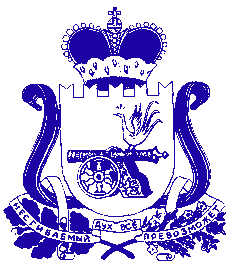 АДМИНИСТРАЦИЯ МУНИЦИПАЛЬНОГО ОБРАЗОВАНИЯ «КРАСНИНСКИЙ РАЙОН» СМОЛЕНСКОЙ ОБЛАСТИП О С Т А Н О В Л Е Н И Еот 26.04.2019 № 149	В соответствии с постановлением Администрации муниципального образования «Краснинский район» Смоленской области от 16.12.2016 года № 600 «Об утверждении Порядка принятия решения о разработке муниципальных программ муниципального образования «Краснинский район» Смоленской области, их формирования и реализации и Порядка проведения оценки эффективности реализации муниципальных программ муниципального образования «Краснинский район» Смоленской области», Администрация муниципального образования «Краснинский район» Смоленской области	постановляет:	1. Внести изменения в муниципальную программу «Развитие дорожно-транспортного комплекса  муниципального  образования «Краснинский район» Смоленской области», утвержденную постановлением Администрации муниципального образования «Краснинский район» Смоленской области от 16.01.2019 года № 11,   изложив в новой редакции (прилагается). 2.  Контроль за исполнением настоящего постановления оставляю за собой.И.о. Главы муниципального образования«Краснинский район»Смоленской области				                                          В.Н.Попков				УТВЕРЖДЕНАпостановлением Администрации муниципального образования «Краснинский район» Смоленской областиот 26.04.2019  № 149Муниципальная программа  «Развитие дорожно-транспортного комплекса  муниципального  образования «Краснинский район» Смоленской области»  п.Красный2019 годПАСПОРТмуниципальной программы  «Развитие дорожно-транспортного комплекса  муниципального  образования «Краснинский район» Смоленской области» 1. Общая характеристика социально-экономической сферы реализации муниципальной программыВ соответствии с Федеральным законом от 16.10.2003 N 131-ФЗ «Об общих принципах организации местного самоуправления в Российской Федерации» основными полномочиями муниципалитета в транспортной сфере муниципального хозяйства являются создание условий для предоставления транспортных услуг населению и организация транспортного обслуживания населения в границах муниципального района.В современных условиях пассажирский транспорт является важнейшей составной частью территориальной структуры и оказывает значительное влияние на социально-экономическое и материально-пространственное развитие Краснинского района. Качественное транспортное обслуживание населения во многом зависит от существующей сети автомобильных дорог. От того, в каком состоянии они находятся, и будут находиться дальше зависит развитие дорожно-транспортного комплекса  муниципального  образования «Краснинский район» Смоленской области. Муниципальная программа  «Развитие дорожно-транспортного комплекса  муниципального  образования «Краснинский район» Смоленской области» призвана в рамках планируемых под её реализацию средств на очередной финансовый год и ближайшую перспективу обеспечить транспортную доступность и масштабы оказываемых транспортных услуг населению района. Развитие транспорта в свою очередь улучшает условия расселения граждан в новых районах, делает доступными и удобными для людей новые места приложения труда и объектов культурно-бытового назначения.Основополагающая роль транспорта заключается в экономии времени, затрачиваемого населением на преодоление расстояния между населенными пунктами района  и  области. Транспорт, экономя время и силы человека, дает возможность значительно увеличить радиус осуществления контактов, необходимых для обмена деловой, научной и культурной информацией, обеспечивая своевременную доставку работающих к местам приложения труда. Пассажирский транспорт влияет на нормальное  функционирование отраслей хозяйственного комплекса.       Повышение качества пассажирских перевозок – социально значимая задача.Организация транспортного обслуживания населения основывается на следующих принципах:- предоставление населению качественных и доступных перевозок пассажиров и багажа по маршрутам регулярных перевозок;- приоритет безопасности жизни и здоровья граждан;- обеспечение транспортной доступности граждан Смоленской области;- равенства прав и обязанностей перевозчиков.Перечень внутримуниципальных маршрутов регулярного сообщения для перевозки пассажиров утверждается Администрацией муниципального образования. По каждому маршруту с учетом потребности населения в перевозках, утверждается расписание движения с указанием количества выполняемых рейсов. Пассажирские перевозки на пригородных и внутримуниципальных маршрутах на территории муниципального образования  «Краснинский район»  осуществляются по регулируемым тарифам. Выполнение перевозок пассажиров по некоторым пригородным и внутримуниципальным маршрутам приводит к убыточности деятельности перевозчиков. В связи с этим  финансовое положение перевозчиков ухудшается, что может привести к отказу перевозчиков обслуживать убыточные рейсы и  возникновению угрозы «социального взрыва». Решаемая в рамках муниципальной программы проблема обеспечения перевозок пассажиров по убыточным маршрутам соответствует социально-экономическому развитию Краснинского района, Смоленской области и Российской Федерации.Анализ существующего состояния автомобильных дорог общего пользования местного значения муниципального образования «Краснинский район» показывает, что в настоящее время в силу объективных причин сформировался ряд проблем, требующих решения. Основной проблемой дорожного хозяйства  муниципального образования «Краснинский район» является высокая доля автомобильных дорог общего пользования местного значения не соответствующих нормативным требованиям. Транспортная ситуация в районе с каждым годом усложняется. Темпы роста численности автотранспорта опережают темпы развития  дорожной сети. Развитие сети дорог с усовершенствованным покрытием, увеличение интенсивности транспортного движения, рост жилищного строительства, повышение уровня жизни населения района требуют повышения оперативности и качества выполнения работ по содержанию дорожной сети и объектов благоустройства. Процесс совершенствования дорожной сети окажет существенное влияние на социально- экономическое развитие Краснинского района.Значительная степень износа автомобильных дорог Краснинского района Смоленской  области сложилась из-за недостаточного финансирования ремонтных работ в условиях постоянного увеличения интенсивности дорожного движения и роста парка транспортных средств. В связи с длительным сроком эксплуатации дорог без проведения ремонта, увеличением интенсивности движения транспорта, износом дорожного покрытия, а также вследствие погодно-климатических условий возникла необходимость проведения капитального ремонта дорог.Реализация вышеуказанного направления данной муниципальной программы позволит увеличить протяженность автомобильных дорог местного значения, отвечающих нормативным требованиям и, как следствие, снизить аварийность на дорогах. Направление средств на ремонт автодорог позволит создать дополнительные рабочие места в дорожном хозяйстве, других отраслях экономики и сфере услуг, связанных с обслуживанием дорожного хозяйства и автомобильного транспорта, повлияет на решение задач достижения устойчивого экономического роста района, позволит улучшить условия предпринимательской деятельности и повысить качество жизни населения, укрепить национальную безопасность государства.Надежная и эффективная работа муниципального пассажирского транспорта на автомобильных дорогах местного значения, отвечающих нормативным требованиям, в Краснинском районе является важнейшим показателем социально-политической и экономической стабильности.Роль автомобильного транспорта в современном мире трудно переоценить, он имеет огромное значение для удовлетворения не только экономических, но и социальных потребностей людей. Однако процесс автомобилизации населения имеет и негативные стороны. Существенным отрицательным последствием его является аварийность на автомобильных дорогах. Человечество несет не только физические и моральные потери, но и огромный материальный урон от дорожно-транспортных происшествий (далее ДТП). Безопасность дорожного движения (далее БДД) стала серьезной государственной проблемой, имеющей огромное социальное и политическое значение. Ежегодно на автодорогах области совершается более 1400 ДТП, в которых погибает более 200 человек и около 1600 человек получают травмы различной степени тяжести.На территории муниципального образования «Краснинский район» Смоленской области за последние четыре года (2012-2015г.г.) произошло 69 ДТП, в которых 21 человек погиб и 84 человека получили травмы различной степени тяжести.Для решения проблемных вопросов, связанных с обеспечением безопасности дорожного движения и снижения уровня аварийности необходим комплексный подход, скоординированные действия органов внутренних дел совместно с органами государственной власти и органами местного самоуправления, правоохранительными органами, институтами гражданского общества и общественными организациями.2. Приоритеты региональной государственной политики в сфере реализации муниципальной программы,  цели,  целевые показатели, описание ожидаемых конечных результатов, сроков и этапов реализации муниципальной программыМуниципальная программа разработана на основе положений Федерального закона от 16.10.2003 N 131-ФЗ «Об     общих принципах организации местного самоуправления в Российской Федерации», Федерального закона от 08.11.2007 г. № 257- ФЗ «Об автомобильных дорогах и дорожной деятельности в Российской Федерации и о внесении изменений в отдельные законодательные акты Российской Федерации», Федеральной целевой программы «Развитие транспортной системы России (2010-2015 годы, Стратегии социально-экономического развития Смоленской области на долгосрочную перспективу (до 2020 года), утвержденной постановлением Администрации Смоленской области  от 26.11.2007 № 418.                                                                                    Приоритетами государственной политики в сфере дорожного хозяйства и транспорта на территории муниципального образования «Краснинский район» Смоленской области являются:- сохранение существующей сети автомобильных дорог - переход на нормативное содержание автомобильных дорог, соблюдение межремонтных сроков по капитальному ремонту и ремонту автомобильных дорог в соответствии с требованиями строительных норм;-  развитие опорной сети автомобильных дорог общего пользования местного значения, обеспечивающее увеличение протяженности автомобильных дорог местного значения, соответствующих нормативным требованиям, и повышение пропускной способности дорожной сети;- обеспечение круглогодичного транспортного сообщения с сельскими населенными пунктами за счет строительства (реконструкции) автомобильных дорог местного значения с твердым покрытием для соединения с сетью автомобильных дорог федерального и регионального значения.Целью  муниципальной  программы  является совершенствование  и  развитие  транспортной  инфраструктуры  в  соответствии  с потребностями  населения,  обеспечение технического состояния и пропускной способности дорожной  сети,  поддержание  на необходимом уровне  и  улучшение потребительских  свойств  автомобильных  дорог, обеспечение стабильной работы пассажирского транспорта для обеспечения потребностей населения и экономики муниципального образования «Краснинский район» в пассажирских перевозках, обеспечение охраны жизни, здоровья граждан и их имущества, гарантий их законных прав на безопасные условия движения на дорогах.       Целевыми показателями реализации муниципальной  программы являются:  - выполнение  капитального ремонта автомобильных дорог общего пользования местного значения и дорожных     сооружений, являющихся их технологической частью ( искусственных дорожных сооружений);- выполнение ремонта автомобильных дорог общего пользования местного значения и искусственных сооружений (водопропускные трубы, трубопереезды, мосты и т.д.) на них:- изготовление технической и проектно-сметной документации на автомобильные дороги  общего пользования местного значения местного значения;- восстановление поперечного профиля и ровности проезжей части автомобильных дорог с щебёночным, гравийным или грунтовым покрытием (профилировка);- зимнее содержание автомобильных дорог общего пользования местного значения (очистка от снега, распределение противогололёдных материалов);- сохранение количества внутримуниципальных маршрутов;- сохранение количества рейсов;- увеличение пробега с пассажирами;- увеличение учётных е количества пассажиров;- общее  количество учётных ДТП к уровню предыдущего года; - количество учётных ДТП с участием детей  к      уровню предыдущего года;- количество учётных ДТП, совершённых  по вине водителей, к уровню предыдущего года;- количество учётных ДТП, совершенных по вине пешеходов, к уровню предыдущего года.     Целевые показатели реализации муниципальной программы представлены в приложении № 1 к муниципальной программе.За период реализации 1-го  этапа муниципальной программы предполагается достичь следующих результатов:-  провести  ремонт 31,1 км автомобильных дорог общего пользования местного значения;- оформить право собственности муниципального образования «Краснинский район» на 20,2 км автомобильных дорог общего пользования местного значения.- обеспечить количество маршрутов ежегодно -16;- обеспечить количества рейсов ежегодно - 7858;- обеспечить пробег с пассажирами – 634 тыс.км.;- количество пассажиров – 160 тыс.чел..    За период реализации  2-го  этапа муниципальной программы предполагается достичь следующих результатов:- провести капитальный  ремонт 4,687 км автомобильных дорог общего пользования местного значения;-  провести  ремонт 32,8 км автомобильных дорог общего пользования местного значения;- изготовить техническую и проектно-сметную документацию на 32,8 км автомобильных дорогобщего пользования местного значения.- восстановить  поперечный  профиль и ровность проезжей части автомобильных дорог с щебёночным,    гравийным или грунтовым покрытием (профилировка) на 82,8 км автомобильных дорог общего пользования местного значения;- произвести очистку  от снега  и  распределение противогололёдных материалов в зимнее время 823,6 км  автомобильных дорог общего пользования местного значения.- обеспечить количество маршрутов ежегодно -16;- обеспечить количества рейсов ежегодно - 14835;- обеспечить пробег с пассажирами – 600 тыс.км.;- количество пассажиров – 143 тыс.чел..      Срок реализации  2-го  этапа муниципальной программы – 2017-2024 годы.3. Обобщенная характеристика основных мероприятий  подпрограмм входящих в состав муниципальной программыРеализация муниципальной программы достигается посредством выполнения основных мероприятий муниципальной программы и ее подпрограмм.В состав муниципальной программы входят:- подпрограмма «Капитальный ремонт,  ремонт и содержание автомобильных дорог общего пользования и дорожных сооружений, являющихся их неотъемлемой частью (искусственных сооружений)  муниципального образования «Краснинский район» Смоленской области»;- подпрограмма  «Создание условий для обеспечения транспортного обслуживания населения автомобильным транспортом на пригородных внутри муниципальных маршрутах на территории муниципального образования «Краснинский район» Смоленской области»;      - подпрограмма «Обеспечение безопасности дорожного движения на территории  муниципального образования «Краснинский район» Смоленской области».Подпрограмма «Капитальный ремонт,  ремонт и содержание автомобильных дорог общего пользования и  дорожных сооружений, являющихся их неотъемлемой частью (искусственных сооружений)  муниципального образования «Краснинский район» Смоленской области» предназначена для обеспечения сохранности автомобильных дорог местного значения, улучшения их технического состояния, улучшения транспортной связи сельских населенных пунктов района, повышения доступности и качества услуг транспортного комплекса для населения, повышения уровня безопасности дорожного движения.         Подпрограмма «Создание условий для обеспечения транспортного обслуживания населения автомобильным транспортом на пригородных внутри муниципальных маршрутах на территории муниципального образования «Краснинский район» Смоленской области» способствует повышению качества жизни, доступности транспортных услуг для всех категорий населения, стабильной работе пассажирского транспорта. Решает социально значимую задачу – пассажирские перевозки внутри района.              Подпрограмма «Обеспечение безопасности дорожного движения на территории  муниципального образования «Краснинский район» Смоленской области» предназначена для снижения     уровня     аварийности     в населенных пунктах и на дорогах района, сокращение      числа      погибших    и пострадавших в дорожно - транспортных происшествиях.	Для достижения целей муниципальной программы должны быть реализованы следующие основные мероприятия:- улучшение транспортно-эксплуатационных качеств автомобильных дорог общего пользования местного значения; - обеспечение стабильной работы пассажирского транспорта для обслуживания населения муниципального образования  «Краснинский район» Смоленской области»;- пропаганда знаний учащихся в области обеспечения безопасности дорожного движения.          Выполнение основного мероприятия «Капитальный ремонт и ремонт автомобильных дорог общего пользования муниципального образования» достигается за счет реализации следующих мероприятий: - осуществление капитального ремонта автомобильных дорог общего пользования значения;- осуществление  ремонта автомобильных дорог общего пользования значения;-содержание  автомобильных дорог общего пользования значения;-  оформление права собственности муниципалитета на автомобильные дороги общего пользования местного значения.	Выполнение основного мероприятия «Создание условий для обеспечения транспортного обслуживания населения автомобильным транспортом  на пригородных и внутри муниципальных маршрутах  на территории муниципального образования» достигается за счет реализации следующих мероприятий:- предоставление  субсидии,  выделяемой из бюджета муниципального района,  юридическим лицам (за исключением государственных (муниципальных) учреждений) - производителям товаров, работ, услуг в целях возмещения затрат в связи с оказанием услуг по осуществлению пассажирских перевозок автомобильным транспортом на внутримуниципальных и  пригородных маршрутах, не компенсированных доходами от перевозки пассажиров в связи с государственным регулированием тарифов по данному виду сообщения;- предоставление  субсидии,  юридическим лицам (за исключением государственных (муниципальных) учреждений) – производителям товаров, работ и услуг, выделяемой из  бюджета муниципального района на компенсацию недополученных доходов организаций автомобильного пассажирского транспорта, в связи с оказанием услуг по осуществлению бесплатной перевозки учащихся общеобразовательных учреждений района до места учебы и обратно  на  внутримуниципальных маршрутах.  	Выполнение основного мероприятия пропаганда знаний учащихся в области обеспечения безопасности дорожного движения достигается за счет реализации следующих мероприятий:- организация общественной поддержки мероприятий по   повышению безопасности дорожного движения;- профилактика детского дорожно-транспортного травматизма;- повышение эффективности контрольно-надзорной деятельности.	План реализации  муниципальной программы представлен в приложении № 2 к муниципальной программе.4. Обоснование ресурсного обеспечения муниципальной программыОбъем финансирования программы  по годам:2014 год - 7743,9 тыс. рублей; 2015 год - 8220,8 тыс. рублей; 2016 год - 8289,3 тыс. рублей. 2017 год - 20379,3тыс.рублей2018 год - 8225,3тыс.рублей2019 год – 33675,204 тыс.рублей        2020 год – 8172,6 тыс.рублей        2021 год – 9564,8  тыс.рублей        2022-2024 годы  – 28694,4  тыс.рублейиз них средства дорожного фонда:          2014 год - 3145,9 тыс. рублей;          2015 год - 4351,3 тыс. рублей;    2016 год - 4754,4 тыс. рублей.        2017 год - 5604,2 тыс.рублей        2018 год - 5501,0тыс.рублей    2019 год – 5736,0 тыс.рублей         2020 год – 7257,6 тыс.рублей         2021 год – 8649,8  тыс.рублей         2022-2024 годы  – 25949,4  тыс.рублей          средства местного бюджета:  2014 год - 3905,0 тыс. рублей;         2015 год - 3869,5 тыс. рублей;         2016 год - 3534,9 тыс. рублей.         2017 год - 14775,1 тыс.рублей         2018 год -   2724,3 тыс.рублей         2019 год - 2815,0 тыс.рублей                   2020 год - 915,0 тыс.рублей                    2021 год – 915,0 тыс.рублей          2022-2024 годы  – 2745,0  тыс.рублей          средства областного бюджета:         2014 год - 693,0 тыс. рублей.         2019 год – 25124,204 тыс.рублей5. Основные меры правового регулирования в сфере реализации муниципальной программы	Для достижения целей  муниципальной программы необходимо принятие нормативно-правовых актов  в сфере дорожно-транспортного комплекса.  Сведения об основных мерах правового регулирования в сфере реализации 2 этапа муниципальной программы  «Развитие дорожно-транспортного комплекса  муниципального  образования «Краснинский район» Смоленской области  » приведены в приложении №3 к муниципальной программе.6. Применение мер государственного регулирования в сфере реализации муниципальной программыАдминистратором муниципальной программы применение мер государственного регулирования  в сфере реализации муниципальной программы не предусмотрено.                    ЦЕЛЕВЫЕ ПОКАЗАТЕЛИреализации муниципальной программы  «Развитие дорожно-транспортного комплекса  муниципального  образования «Краснинский район» Смоленской области»  Приложение № 2к муниципальной программе «Развитие дорожно-транспортного комплекса  муниципального  образования  «Краснинский район»Смоленской области»ПЛАНреализации муниципальной программы  «Развитие дорожно-транспортного комплекса  муниципального  образования «Краснинский район» Смоленской области»  Приложение № 3к муниципальной программе «Развитие дорожно-транспортного комплекса муниципального  образования«Краснинский район» Смоленской области»СВЕДЕНИЯоб основных мерах правового регулированияв сфере реализации муниципальной программы  «Развитие дорожно-транспортного комплекса  муниципального  образования «Краснинский район» Смоленской области»  Подпрограмма «Создание условий для обеспечения транспортного обслуживания населения автомобильным транспортом на пригородных и внутри-муниципальных маршрутах на территории муниципального образования»  муниципальной программы «Развитие дорожно-транспортного комплекса  муниципального  образования «Краснинский район» Смоленской области»  ПАСПОРТподпрограммы «Создание условий для обеспечения транспортного обслуживания населения автомобильным транспортом на пригородных и внутримуниципальных маршрутах на территории муниципального образования»  Общая характеристика социально-экономической сферы реализации подпрограммы муниципальной программыПассажирские перевозки - один из важнейших с социально-политической точки зрения видов хозяйственной деятельности.Для повышения качества жизни нужна доступность транспортных услуг для всех категорий населения, стабильная работа пассажирского транспорта.Совершенствование пассажирских перевозок – социально - значимая задача, которую невозможно решить без привлечения средств бюджета муниципального образования «Краснинский район» Смоленской области ".На территории муниципального образования «Краснинский район» Смоленской области  функционирует одно муниципальное предприятие «Пассажир», осуществляющее пассажирские перевозки по внутримуниципальным и пригородным маршрутам, работающее по регулируемому тарифу и осуществляющее перевозки льготных категорий пассажиров.Муниципальное предприятие «Пассажир» не оказывает других видов транспортных услуг, кроме автобусных пассажирских перевозок.В настоящее время население обслуживает 9 автобусов МП «Пассажир», находящихся в муниципальной собственности. В данный момент действует четырнадцать внутримуниципальных  и два пригородных автобусных маршрута.Учитывая, что целью основного вида деятельности таких организаций является не получение прибыли, а выполнение социально - значимых задач, муниципальным предприятием «Пассажир» было принято решение о разработке данной подпрограммы.   2. Приоритеты региональной государственной политики в сфере реализации муниципальной программы,  цели,  целевые показатели, описание ожидаемых конечных результатов, сроков и этапов реализации муниципальной программыОсуществление комплекса мероприятий подпрограммы позволит выполнить основную цель:  обеспечение стабильной работы пассажирского транспорта для обеспечения потребностей населения и экономики муниципального образования «Краснинский район» в пассажирских перевозках.Достижение поставленной цели Программы -  обеспечение пассажирских перевозок автомобильным транспортом на внутримуниципальных и пригородных маршрутах за счет средств бюджета муниципального образования «Краснинский район» Смоленской области  и собственных средств предприятия планируется через решение задачи – оптимизации управления пассажирским транспортом общего пользования, повышения безопасности работы пассажирского транспорта общего пользования, обеспечения доступности общественного пассажирского транспорта для населения на внутримуниципальных и пригородных маршрутах, а также  обеспечения бесплатной доставки учащихся общеобразовательных учреждений района до места учебы и обратно на  внутримуниципальных маршрутах.Целевые показатели подпрограммы:  количество маршрутов, количество рейсов, пробег с пассажирами, количество пассажиров.        На период действия программы планируется сохранить (конечные результаты): количество маршрутов-16, ежегодное количество   рейсов  в пределах – 14835, ежегодный пробег транспортных средств по маршрутам с регулируемыми тарифами,   согласно  утвержденного расписания, должен составить 600 тыс. км. Среднее количество пассажиров пользующихся пассажирским транспортом  на данных маршрутах, на основании проведенного мониторинга  составит к 2016 году 143 тыс. чел., в том числе учащихся в общеобразовательных учреждениях 1,8 тыс. человек.	Реализация подпрограммы позволит повысить качество предоставляемых населению услуг пассажирского транспорта и их доступность для всех слоев населения, включая малообеспеченных.Подпрограмма призвана обеспечить выполнение вопросов местного значения по созданию условий для предоставления транспортных услуг населению и организации транспортного обслуживания населения в границах муниципального образования «Краснинский район» Смоленской области.     Срок реализации подпрограммы:  1 этап - 2014-2016 годы,                                                                 2 этап – 2017-2024 годы.3. Перечень основных мероприятий подпрограммы муниципальнойпрограммы	  В рамках подпрограммы предусмотрено основное мероприятие «Обеспечение стабильной работы пассажирского транспорта для обслуживания населения муниципального образования "Краснинский район" Смоленской области», которое включает   следующие направления расходования:- субсидия,  выделяемая из бюджета муниципального района,  юридическим лицам (за исключением государственных (муниципальных) учреждений) - производителям товаров, работ, услуг в целях возмещения затрат в связи с оказанием услуг по осуществлению пассажирских перевозок автомобильным транспортом на внутримуниципальных  и пригородных маршрутах, не компенсированных доходами от перевозки пассажиров в связи с государственным регулированием тарифов по данному виду сообщения;- субсидия юридическим лицам (за исключением государственных (муниципальных) учреждений) – производителям товаров, работ и услуг, выделяемой из  бюджета муниципального района на компенсацию недополученных доходов организаций автомобильного пассажирского транспорта, в связи с оказанием услуг по осуществлению бесплатной перевозки учащихся общеобразовательных учреждений района до места учебы и обратно на пригородных  внутри муниципальных  маршрутах;- расходы на осуществление мероприятий по укреплению материально-технической базы  муниципального предприятия, в части приобретения транспорта для перевозки пассажиров.Мероприятия подпрограммы направлены на реализацию задач и достижение целей программы. Мероприятия подпрограммы сгруппированы по разделам, сформированным по основным проблемам, существующим в области совершенствования системы оказания муниципальных услуг в транспортной сфере. Запланированное выделение бюджетных средств на реализацию подпрограммных мероприятий должно осуществляться исходя из установленных лимитов расходной части по отраслям, финансируемым из соответствующего бюджета. 4.Обоснование ресурсного обеспечения подпрограммы муниципальной программы       Реализация  мероприятий  подпрограммы  осуществляется  за  счет  средств местного бюджета муниципального образования «Краснинский район» Смоленской области.Источник ассигнований программы - средства местного бюджета, из них:- субсидия,  выделяемая из бюджета муниципального района,  юридическим лицам (за исключением государственных (муниципальных) учреждений) - производителям товаров, работ, услуг в целях возмещения затрат в связи с оказанием услуг по осуществлению пассажирских перевозок автомобильным транспортом на внутримуниципальных  и пригородных маршрутах, не компенсированных доходами от перевозки пассажиров в связи с государственным регулированием тарифов по данному виду сообщения:2014 г. - 2881,6 тыс. рублей2015 г. - 2837,4 тыс. рублей2016 г. - 2629,9 тыс. рублей2017 г. - 2133,7 тыс. рублей2018 г. - 1834,8 тыс.  рублей2019 г. - 1800,0 тыс.  рублей2020 г. - 450,0 тыс.  рублей2021 г. - 450,0 тыс.  рублей2022-2024 годы – 1350,0  тыс.рублей- субсидия юридическим лицам (за исключением государственных (муниципальных) учреждений) – производителям товаров, работ и услуг, выделяемой из  бюджета муниципального района на компенсацию недополученных доходов организаций автомобильного пассажирского транспорта, в связи с оказанием услуг по осуществлению бесплатной перевозки учащихся общеобразовательных учреждений района до места учебы и обратно на пригородных  внутри муниципальных  маршрутах:2014 г. - 1008,4 тыс. рублей2015 г. -  1022,1 тыс. рублей2016 г. -    905,0 тыс. рублей2017 г. - 1026,0 тыс. рублей2018 г. -   874,5  тыс.  рублей2019 г. -   1000,0 тыс.  рублей2020 г. -   450,0 тыс. рублей2021 г. - 450,0 тыс.  рублей2022-2024 годы  – 1350,0  тыс.рублей- расходы на осуществление мероприятий по укреплению материально-технической базы  муниципального предприятия, в части приобретения транспорта для перевозки пассажиров2017 г. - 11600,4 тыс. рублейОбъемы финансирования мероприятий подпрограммы подлежат корректировке с учетом возможностей средств местного бюджета.Финансирование мероприятий планируется осуществлять в пределах средств районного бюджета на соответствующий финансовый год, по разделу  04 «Национальная экономика», подраздел 08 «Транспорт».Перечень мероприятийПодпрограмма  «Капитальный ремонт, ремонт автомобильных дорог общего пользования муниципального образования» муниципальной программы  «Развитие дорожно-транспортного комплекса  муниципального  образования «Краснинский район» Смоленской области»  ПАСПОРТподпрограммы  «Капитальный ремонт, ремонт автомобильных дорог общего пользования местного значения муниципального образования»  муниципальной программы  «Развитие дорожно-транспортного комплекса  муниципального  образования «Краснинский район» Смоленской области»  1.Общая характеристика социально-экономической сферы реализации подпрограммы муниципальной программыОснованием для разработки подпрограммы служат:	Федеральный  закон от 06.10.2003 г.  №131-ФЗ  «Об общих принципах организации местного самоуправления в Российской Федерации», Федеральный закон от 08.11.2007 г. №  257 – ФЗ «Об автомобильных дорогах и дорожной деятельности в Российской Федерации и о внесении изменений в отдельные законодательные акты Российской Федерации»,Федеральная целевая программа «Развитие транспортной системы России (2010-2015 годы)», утвержденная Постановлением Правительства Российской Федерации от 5 декабря 2001 №848 (в ред. постановлений Правительства РФ от 20.05.2008 №377, от 12.10.2010 №828, от 18.04.2011 №293;Анализ существующего состояния автомобильных дорог общего пользования местного значения муниципального образования «Краснинский район» показывает, что в настоящее время в силу объективных причин сформировался ряд проблем, требующих решения. Основной проблемой дорожного хозяйства  муниципального образования «Краснинский район» является высокая доля автомобильных дорог общего пользования местного значения не соответствующих нормативным требованиям. Транспортная ситуация в районе с каждым годом усложняется. Темпы роста численности автотранспорта опережают темпы развития улично-дорожной сети. Развитие сети дорог с усовершенствованным покрытием, увеличение интенсивности транспортного движения, рост жилищного строительства, повышение уровня жизни населения района требуют повышения оперативности и качества выполнения работ по содержанию улично-дорожной сети и объектов благоустройства. Процесс совершенствования улично-дорожной сети окажет существенное влияние на социально- экономическое развитие Краснинского района.Общая протяжённость  автомобильных дорог на   территории муниципального образования» Краснинский  район»  составляет  597,7 км, в том числе :- автомобильные  дороги  Федерального значения  - 32,0 км;- автомобильные дороги регионального и межмуниципального значения  Смоленской области -      306,6 км;-  автомобильные  дороги  общего пользования местного значения – 256,1 км.Проблема  содержания автомобильных дорог  общего пользования местного значения, несомненно, является одной из основных проблем, оказывающих влияние на все стороны жизни населения района.  2. Приоритеты региональной государственной политики в сфере реализации муниципальной программы,  цели,  целевые показатели, описание ожидаемых конечных результатов, сроков и этапов реализации муниципальной программы	Основные цели подпрограммы - обеспечение сохранности и развития автомобильных дорог местного значения, улучшение их технического состояния, улучшение транспортной связи между населенными пунктами  района, повышение доступности и качества услуг пассажирского транспорта для населения, повышение уровня безопасности дорожного движения.Для достижения поставленной цели программа предусматривает решение следующих задач:- инвентаризация автомобильных дорог местного значения, улично-дорожной сети населённых пунктов и искусственных сооружений на них;- изготовление технической документации;- постановка на кадастровый учёт;- регистрация права собственности;- изготовление проектно-сметной документации;- строительство,  капитальный ремонт или реконструкция автомобильных дорог местного значения; - содержание дорожной сети в весенне-осенний период;- зимнее содержание дорожной сети.Целевые показатели реализации подпрограммы представлены в Таблице 1.                                                                                                                                                                          Таблица 1.За период реализации  2-го  этапа муниципальной программы предполагается достичь следующих                          результатов:-  провести  капитальный ремонт 4,687 км. автомобильных дорог общего пользования местного значения;-  провести  ремонт 47,3км автомобильных дорог общего пользования местного значения;- изготовить техническую и проектно-сметную документацию на 47,3 км автомобильных дорог общего пользования местного значения.-восстановить  поперечный  профиль и ровность проезжей части автомобильных дорог с  щебёночным,    гравийным или грунтовым покрытием (профилировка) на 113,0 км автомобильных дорог  общего пользования местного значения;            -произвести очистку  от снега  и  распределение противогололёдных материалов в зимнее время                1118,6 км  автомобильных дорог общего пользования местного значения.Сроки реализации муниципальной программы:   1 этап - 2014-2016 годы,                                                                                      2 этап – 2017-2024 годы.3.Перечень основных мероприятий подпрограммы муниципальной программы	В рамках подпрограммы предусмотрено основное мероприятие «Улучшение транспортно-эксплуатационных качеств автомобильных дорог общего пользования местного значения», которое включает   следующие направления расходования:- капитальный ремонт автомобильных дорог общего пользования местного значения и дорожных сооружений, являющихся их технической  частью (искусственных дорожных  сооружений);- ремонт автомобильных дорог общего пользования местного значения и дорожных сооружений, являющихся их технической  частью (искусственных дорожных  сооружений);- содержание автомобильных дорог общего пользования местного значения и дорожных сооружений, являющихся их технической  частью (искусственных дорожных  сооружений).Система программных мероприятий включает следующие направления:- принятие в муниципальную собственность бесхозяйных автомобильных дорог общего пользования местного значения и искусственных сооружений на них;-  разработка проектно-сметной документации;-  увеличение протяженности автомобильных дорог общего пользования местного значения с асфальтно-бетонным покрытием, соответствие их действующим нормативно-эксплуатационным требованиям;-  текущее содержание дорожной сети;          - организация и обеспечение безопасности дорожного  движения.В результате реализации мероприятий программы   намечается достижение следующих показателей:    - снижение доли автомобильных дорог общего пользования местного значения несоответствующих нормативным требованиям;- снижение количества дорожно-транспортных происшествий с сопутствующими  неудовлетворительными дорожными условиями;- повышение транспортно-эксплуатационных характеристик и пропускной  способности  дорожной сети;- формирование перечня автомобильных дорог общего пользования местного значения находящихся в муниципальной собственности.4.Обоснование ресурсного обеспечения подпрограммы муниципальной программыФинансирование программных мероприятий планируется осуществлять за счёт средств Дорожного фонда муниципального образования «Краснинский район».  План реализации подпрограммы «Развитие дорожно-транспортного комплекса муниципального образования «Краснинский район» Смоленской области  на 2017-2019 годы представлен в таблице 2.Таблица 2.        	Объемы финансирования подпрограммы уточняются в процессе формирования бюджетов на соответствующий финансовый год.Подпрограмма «Обеспечение безопасности дорожного движения на территории муниципального образования «Краснинский район» Смоленской области»   муниципальной программы «Развитие дорожно-транспортного комплекса  муниципального  образования «Краснинский район» Смоленской области»  ПАСПОРТподпрограммы «Обеспечение безопасности дорожного движения на территории муниципального образования «Краснинский район» Смоленской области» 1. Общая характеристика социально-экономической сферы реализации муниципальной программыРоль автомобильного транспорта в современном мире трудно переоценить, он имеет огромное значение для удовлетворения не только экономических, но и социальных потребностей людей. Однако процесс автомобилизации населения имеет и негативные стороны. Существенным отрицательным последствием его является аварийность на автомобильных дорогах. Человечество несет не только физические и моральные потери, но и огромный материальный урон от дорожно-транспортных происшествий (далее ДТП). Безопасность дорожного движения (далее БДД) стала серьезной государственной проблемой, имеющей огромное социальное и политическое значение. Ежегодно на автодорогах области совершается более 1400 ДТП, в которых погибает более 200 человек и около 1600 человек получают травмы различной степени тяжести.На территории муниципального образования «Краснинский район» Смоленской области за последние четыре года (2013-2016г.г.) произошло 89 ДТП в которых 28 человек погибло и 106 человек получили травмы различной степени тяжести.К основным факторам, определяющим причины высокого уровня аварийности, можно отнести:-высокие темпы роста численности автотранспортных средств не соответствуют качественным характеристикам улично-дорожной сети, их пропускной способности техническим средствам организации дорожного движения;-низкое качество подготовки водителей, неудовлетворительная дисциплина, невнимательность и небрежность водителей при управлении транспортными средствами, несоблюдение скоростного режима;-несоблюдение, а порой и пренебрежение, участниками дорожного движения Правил дорожного движения;-недостаточное финансирование мероприятий по повышению безопасности дорожного движения;- большинство транспортных средств, пострадавших в ДТП, имеет большой срок эксплуатации и не соответствует современным требованиям безопасности дорожного движения.Для решения проблемных вопросов, связанных с обеспечением безопасности дорожного движения и снижения уровня аварийности необходим комплексный подход, скоординированные действия органов внутренних дел совместно с органами государственной власти и органами местного самоуправления, правоохранительными органами, институтами гражданского общества и общественными организациями.2. Приоритеты региональной государственной политики в сфере реализации муниципальной программы,  цели,  целевые показатели, описание ожидаемых конечных результатов, сроков и этапов реализации муниципальной программыЦелью Программы является обеспечение охраны жизни, здоровья граждан и их имущества, гарантий их законных прав на безопасные условия движения на дорогах.Для достижения цели необходимо решить следующие задачи:сформировать общественное мнение по проблеме безопасности дорожного движения путем организации общественной поддержки мероприятий Программы;проведение информационно-пропагандистских компаний в средствах массовой информации с целью предупреждения опасного поведения участников дорожного движения;-совершенствование форм и методов обучения детей и подростков правилам безопасного поведения на улицах и дорогах, профилактика и предупреждение детского дорожно-транспортного травматизма;-повышение эффективности контрольно-надзорной деятельности за состоянием улично-дорожной сети и обеспеченностью техническими средствами организации дорожного движения.       Условием   достижения   цели   является снижение     уровня     аварийности     в населенных пунктах и на дорогах района, сокращение      числа      погибших    и пострадавших в дорожно - транспортных происшествиях.Для достижения поставленной цели необходимо решение следующих задач:-	формирование общественного мнения по проблеме безопасности дорожного движения путем организации общественной поддержки мероприятий Программы,проведение         информационно-пропагандистских компаний в средствах массовой информации,-	организация   работы   по   внедрению современных методов обучения   детей и подростков       правилам       дорожного движения,          направленных    на предупреждение   и   снижение   детского дорожно-транспортного травматизма, -  совершенствование       контроля       за   состоянием  улично-дорожной сети.Целевые показатели реализации подпрограммы представлены в приложении № 1. В результате   реализации подпрограммы ожидается снижение тяжести последствий  дорожно-транспортных  происшествий,   сокращение  уровняаварийности и детского дорожно-транспортного травматизма, совершенствование условий движения на автодорогах, повышение качества оказания помощи участникам дорожного движения.        Срок реализации Программы: 1 этап 2014-2016 годы,                                                         2 этап 2017-2024 годы3. Перечень основных мероприятий подпрограммы муниципальной программы	В рамках подпрограммы предусмотрено основное мероприятие «Пропаганда знаний учащихся в области обеспечения безопасности дорожного движения».Реализация мероприятий, направленных на профилактику детского дорожно-транспортного травматизма предусматривает следующие направления расходования:1.Организация общественной поддержки мероприятий по повышению безопасности дорожного движения.2.Профилактика детского дорожно-транспортного травматизма.	3.Повышение эффективности контрольно-надзорной деятельности.Каждый раздел Программы включает ряд мероприятий, направленных на решение поставленных задач, определяет основных исполнителей мероприятий, объём денежных средств и источники финансирования.Перечень основных мероприятий подпрограммы муниципальной программы приведен в приложении №2.4.Обоснование ресурсного обеспечения подпрограммы муниципальной программыФинансовое обеспечение реализации подпрограммы осуществляется за счет бюджетных ассигнований бюджета муниципального образования «Краснинский район» Смоленской области и составляет по годам: 2014 год - 15,0  тыс. рублей, 2015 год - 10,0  тыс. рублей, 2016 год -   0,0   тыс. рублей,               2017 год - 15,0  тыс.рублей               2018 год - 15,0   тыс.рублей               2019 год - 15,0    тыс.рублей 2020 год - 15,0  тыс.рублей               2021 год  - 15,0  тыс.рублей     2022-2024 год – 45,0  тыс.рублейОбъемы финансирования мероприятий подпрограммы из бюджета муниципального образования «Краснинский район» Смоленской области могут корректироваться.ЦЕЛЕВЫЕ ПОКАЗАТЕЛИреализации  подпрограммы«Обеспечение безопасности дорожного движения на территории муниципального образования «Краснинский район» Смоленской области» ПЛАНреализации подпрограммы«Обеспечение безопасности дорожного движения на территории муниципального образования «Краснинский район» Смоленской области» О внесении изменений в муниципальную программу «Развитие дорожно-транспортного комплекса  муниципального  образования «Краснинский район» Смоленской области» Администратор муниципальной программы  Администрация муниципального  образования «Краснинский район» Смоленской области Ответственный исполнитель муниципальной программы Администрация муниципального  образования «Краснинский район» Смоленской области Ответственные исполнители  подпрограмм муниципальной программы  Муниципальное предприятие «Пассажир»Отдел  жилищно-коммунального хозяйства и строительства  Администрации муниципального образования  «Краснинский район» Исполнители основных мероприятий муниципальной программы  Муниципальное предприятие «Пассажир»Отдел  жилищно-коммунального хозяйства и строительства  Администрации муниципального образования «Краснинский район» Отдел образования Администрации муниципального образования  «Краснинский район» Отдел экономики, комплексного развития и муниципального имущества Администрации муниципального образования «Краснинский район»Наименование подпрограмм муниципальной программы- Подпрограмма «Капитальный ремонт,  ремонт и содержание автомобильных дорог общего пользования местного значения и дорожных сооружений, являющихся их технологической частью (искусственных сооружений)  муниципального образования «Краснинский район» Смоленской области»;- Подпрограмма  «Создание условий для обеспечения транспортного обслуживания населения автомобильным транспортом на пригородных внутри муниципальных маршрутах на территории муниципального образования «Краснинский район» Смоленской области»;- Подпрограмма «Обеспечение безопасности дорожного движения на территории  муниципального образования «Краснинский район» Смоленской области»Цель муниципальной программыСовершенствование  и  развитие  транспортной  инфраструктуры  в  соответствии  с потребностями  населения,  обеспечение технического состояния и пропускной способности дорожной  сети,  поддержание  на необходимом уровне  и  улучшение потребительских  свойств  автомобильных  дорог общего пользования местного значения.Обеспечение охраны жизни, здоровья граждан и их имущества, гарантий ихзаконных прав на безопасные условия движения на дорогах.       Обеспечение стабильной работы пассажирского транспорта для обеспечения потребностей населения и экономики муниципального образования «Краснинский район» в пассажирских перевозках.                                                 Целевые показатели реализации муниципальной программы  - устройство недостающих остановочных и посадочных площадок и автопавильонов на автобусных остановках, шт;- выполнение капитального ремонта автомобильных дорог общего пользования местного значения и искусственных сооружений (водопропускные трубы, трубопереезды, мосты и т.д.) на них км;- выполнение ремонта автомобильных дорог общего пользования местного значения и искусственных сооружений(водопропускные трубы, трубопереезды, мосты и т.д.) на них км;- разработка проектов или сметных расчетов стоимости работ, экспертиза проектов документации на автомобильные дороги общего пользования местного значения местного значения, км;- восстановление поперечного профиля и ровности проезжей части автомобильных дорог со щебёночным, гравийным или грунтовым покрытием (профилировка), км;- паспортизация автомобильных дорог общего пользования местного значения, км ;- зимнее содержание автомобильных дорог общего пользования местного значения (очистка от снега, распределение противогололёдных материалов), км;- количество маршрутов;  - количество рейсов;- пробег (тыс. км.);- количество пассажиров (тыс.чел); в т. ч.: учащиеся общеобразовательных учреждений;- общее  количество учётных ДТП к уровню предыдущего года , %;- количество  учётных  ДТП с участием детей  к      уровню предыдущего года,  %;- количество учётных  ДТП, совершённых  по вине водителей, к уровню предыдущего года,  %;- количество учётных ДТП, совершенных по вине пешеходов, к уровню предыдущего года, %Сроки (этапы) реализации муниципальной программы1 этап  2014-2016 гг.2 этап  2017-2024 гг.Объемы ассигнований муниципальной программы (по годам реализации и в разрезе источников финансирования)Объем финансирования программы  по годам:2014 год - 7743,9 тыс. рублей; 2015 год - 8220,8 тыс. рублей; 2016 год - 8289,3 тыс. рублей. 2017 год - 20379,3тыс.рублей2018 год - 8225,3тыс.рублей2019 год – 33675,204 тыс.рублей2020 год – 8172,6 тыс.рублей2021 год – 9564,8 тыс.рублей2022-2024 годы – 28694,4 руб.из них средства дорожного фонда:2014 год - 3145,9 тыс. рублей;2015 год - 4351,3 тыс. рублей;2016 год - 4754,4 тыс. рублей.2017 год - 5604,2 тыс.рублей2018 год - 5501,0тыс.рублей2019 год – 5736,0 тыс.рублей2020 год – 7257,6 тыс.рублей2021 год – 8649,8 тыс.рублей2022-2024 годы  – 25949,4 тыс.рублейсредства местного бюджета:2014 год - 3905,0 тыс. рублей;2015 год - 3869,5 тыс. рублей;2016 год - 3534,9 тыс. рублей.2017 год - 14775,1 тыс.рублей2018 год -   2724,3 тыс.рублей2019 год - 2815,0 тыс.рублей 2020 год – 915,0 тыс.рублей2021 год – 915,0 тыс.рублей2022-2024 годы  – 2745,0 тыс.рублей средства областного бюджета:2014 год - 693,0 тыс. рублей.2019 год – 25124,204 тыс.рублейОжидаемые результаты реализациимуниципальной программы1. Доступность общественного пассажирского транспорта для населения на внутримуниципальных и  пригородных маршрутах и более полное удовлетворение потребности граждан в пассажирских перевозках2. Доставка учащихся общеобразовательных учреждений района до места учебы и обратно  на  внутримуниципальных маршрутах.3. Увеличение количества перевозимых пассажиров. 4. Капитальный ремонт автомобильных дорог общего пользования местного значения; 5. Выполнение  ремонта автомобильных дорог общего пользования местного значения.6. Содержание автомобильных дорог общего пользования местного значения в соответствии с действующими требованиями.  7.Снижение тяжести последствий  дорожно- транспортных  происшествий;8.Сокращение  уровня аварийности и детского дорожно-транспортного травматизма.Приложение № 1к муниципальной программе  «Развитие дорожно-транспортного комплекса  муниципального  образования «Краснинский район»Смоленской области»№ п/пНаименование показателяЕдиница измерениияБазовое значение показателей по годамБазовое значение показателей по годамПланируемое значение показателей (на очередной финансовый год и плановый период)Планируемое значение показателей (на очередной финансовый год и плановый период)Планируемое значение показателей (на очередной финансовый год и плановый период)Планируемое значение показателей (на очередной финансовый год и плановый период)Планируемое значение показателей (на очередной финансовый год и плановый период)Планируемое значение показателей (на очередной финансовый год и плановый период)№ п/пНаименование показателяЕдиница измерениия2015 год2016 год2017 год2018 год2019год2020 год2021 год2022-2024 годы1234567891011Подпрограмма  «Создание условий для обеспечения транспортного обслуживания населения автомобильным транспортом на пригородных внутри муниципальных маршрутах на территории муниципального образования «Краснинский район» Смоленской области»Подпрограмма  «Создание условий для обеспечения транспортного обслуживания населения автомобильным транспортом на пригородных внутри муниципальных маршрутах на территории муниципального образования «Краснинский район» Смоленской области»Подпрограмма  «Создание условий для обеспечения транспортного обслуживания населения автомобильным транспортом на пригородных внутри муниципальных маршрутах на территории муниципального образования «Краснинский район» Смоленской области»Подпрограмма  «Создание условий для обеспечения транспортного обслуживания населения автомобильным транспортом на пригородных внутри муниципальных маршрутах на территории муниципального образования «Краснинский район» Смоленской области»Подпрограмма  «Создание условий для обеспечения транспортного обслуживания населения автомобильным транспортом на пригородных внутри муниципальных маршрутах на территории муниципального образования «Краснинский район» Смоленской области»Подпрограмма  «Создание условий для обеспечения транспортного обслуживания населения автомобильным транспортом на пригородных внутри муниципальных маршрутах на территории муниципального образования «Краснинский район» Смоленской области»Подпрограмма  «Создание условий для обеспечения транспортного обслуживания населения автомобильным транспортом на пригородных внутри муниципальных маршрутах на территории муниципального образования «Краснинский район» Смоленской области»Подпрограмма  «Создание условий для обеспечения транспортного обслуживания населения автомобильным транспортом на пригородных внутри муниципальных маршрутах на территории муниципального образования «Краснинский район» Смоленской области»Подпрограмма  «Создание условий для обеспечения транспортного обслуживания населения автомобильным транспортом на пригородных внутри муниципальных маршрутах на территории муниципального образования «Краснинский район» Смоленской области»Подпрограмма  «Создание условий для обеспечения транспортного обслуживания населения автомобильным транспортом на пригородных внутри муниципальных маршрутах на территории муниципального образования «Краснинский район» Смоленской области»Подпрограмма  «Создание условий для обеспечения транспортного обслуживания населения автомобильным транспортом на пригородных внутри муниципальных маршрутах на территории муниципального образования «Краснинский район» Смоленской области»1.Количество маршрутов  ед.16161616161616162.Количество рейсовед.15552148281483514835148351483514835148353.Пробег тыс. км.60358460060060060060018004.Количество пассажиров тыс.чел.1411341401451451451454355.в том числе: учащиеся общеобразовательныхучрежденийтыс.чел.1,71,71,71,81,81,81,85,4Подпрограмма «Капитальный ремонт,  ремонт и содержание автомобильных дорог общего пользования и дорожных сооружений, являющихся их неотъемлемой частью (искусственных сооружений)  муниципального образования «Краснинский район» Смоленской области»Подпрограмма «Капитальный ремонт,  ремонт и содержание автомобильных дорог общего пользования и дорожных сооружений, являющихся их неотъемлемой частью (искусственных сооружений)  муниципального образования «Краснинский район» Смоленской области»Подпрограмма «Капитальный ремонт,  ремонт и содержание автомобильных дорог общего пользования и дорожных сооружений, являющихся их неотъемлемой частью (искусственных сооружений)  муниципального образования «Краснинский район» Смоленской области»Подпрограмма «Капитальный ремонт,  ремонт и содержание автомобильных дорог общего пользования и дорожных сооружений, являющихся их неотъемлемой частью (искусственных сооружений)  муниципального образования «Краснинский район» Смоленской области»Подпрограмма «Капитальный ремонт,  ремонт и содержание автомобильных дорог общего пользования и дорожных сооружений, являющихся их неотъемлемой частью (искусственных сооружений)  муниципального образования «Краснинский район» Смоленской области»Подпрограмма «Капитальный ремонт,  ремонт и содержание автомобильных дорог общего пользования и дорожных сооружений, являющихся их неотъемлемой частью (искусственных сооружений)  муниципального образования «Краснинский район» Смоленской области»Подпрограмма «Капитальный ремонт,  ремонт и содержание автомобильных дорог общего пользования и дорожных сооружений, являющихся их неотъемлемой частью (искусственных сооружений)  муниципального образования «Краснинский район» Смоленской области»Подпрограмма «Капитальный ремонт,  ремонт и содержание автомобильных дорог общего пользования и дорожных сооружений, являющихся их неотъемлемой частью (искусственных сооружений)  муниципального образования «Краснинский район» Смоленской области»Подпрограмма «Капитальный ремонт,  ремонт и содержание автомобильных дорог общего пользования и дорожных сооружений, являющихся их неотъемлемой частью (искусственных сооружений)  муниципального образования «Краснинский район» Смоленской области»Подпрограмма «Капитальный ремонт,  ремонт и содержание автомобильных дорог общего пользования и дорожных сооружений, являющихся их неотъемлемой частью (искусственных сооружений)  муниципального образования «Краснинский район» Смоленской области»Подпрограмма «Капитальный ремонт,  ремонт и содержание автомобильных дорог общего пользования и дорожных сооружений, являющихся их неотъемлемой частью (искусственных сооружений)  муниципального образования «Краснинский район» Смоленской области»6.Устройство недостающих остановочных и посадочных площадок и автопавильонов на автобусных остановкахшт.---1,0----7.Выполнение капитального ремонта автомобильных дорог общего пользования местного значения и искусственных сооружений (водопропускные трубы, трубопереезды, мосты и т.д.) на нихкм.----4,687---8.Выполнение ремонта автомобильных дорог общего пользования местного значения и искусственных сооружений (водопропускные трубы, трубопереезды, мосты и т.д.) на нихкм.8,08,79,510,812,514,514,543512345678910119.Изготовление технической и проектно-сметной документации на автомобильные дороги общего пользования местного значения местного значениякм.8,08,79,510,812,514,514,543510.Восстановление поперечного профиля и ровности проезжей части автомобильных дорог с щебёночным, гравийным или грунтовым покрытием (профилировка)км.13,620,125,427,230,230,230,290,611.Зимнее содержание автомобильных дорог общего пользования местного значения(очистка от снега, распределение противогололёдных материалов).км.68,591,0258,2270,4295,0295,0295,0885,0Подпрограмма «Обеспечение безопасности дорожного движения на территории  муниципального образования «Краснинский район» Смоленской области»Подпрограмма «Обеспечение безопасности дорожного движения на территории  муниципального образования «Краснинский район» Смоленской области»Подпрограмма «Обеспечение безопасности дорожного движения на территории  муниципального образования «Краснинский район» Смоленской области»Подпрограмма «Обеспечение безопасности дорожного движения на территории  муниципального образования «Краснинский район» Смоленской области»Подпрограмма «Обеспечение безопасности дорожного движения на территории  муниципального образования «Краснинский район» Смоленской области»Подпрограмма «Обеспечение безопасности дорожного движения на территории  муниципального образования «Краснинский район» Смоленской области»Подпрограмма «Обеспечение безопасности дорожного движения на территории  муниципального образования «Краснинский район» Смоленской области»Подпрограмма «Обеспечение безопасности дорожного движения на территории  муниципального образования «Краснинский район» Смоленской области»Подпрограмма «Обеспечение безопасности дорожного движения на территории  муниципального образования «Краснинский район» Смоленской области»Подпрограмма «Обеспечение безопасности дорожного движения на территории  муниципального образования «Краснинский район» Смоленской области»Подпрограмма «Обеспечение безопасности дорожного движения на территории  муниципального образования «Краснинский район» Смоленской области»1.Общее количество учётных ДТП к уровню предыдущего года.%62,3109,590888785852552.Количество учётных ДТП с участием детей к уровню предыдущего года.%10000000003.Количество учётных ДТП, совершённых по вине водителей, к уровню предыдущего года.%75106,688878685852554.Количество учётных ДТП, совершенных по вине пешеходов к уровню предыдущего года.%601008887868585255№ п/пНаименованиеИсполнительмероприятия    
Исполнительмероприятия    
Источник финансового   обеспеченияОбъем средств на реализацию муниципальной программы на очередной финансовый год и плановый период (тыс. рублей)Объем средств на реализацию муниципальной программы на очередной финансовый год и плановый период (тыс. рублей)Объем средств на реализацию муниципальной программы на очередной финансовый год и плановый период (тыс. рублей)Объем средств на реализацию муниципальной программы на очередной финансовый год и плановый период (тыс. рублей)Объем средств на реализацию муниципальной программы на очередной финансовый год и плановый период (тыс. рублей)Объем средств на реализацию муниципальной программы на очередной финансовый год и плановый период (тыс. рублей)Объем средств на реализацию муниципальной программы на очередной финансовый год и плановый период (тыс. рублей)Объем средств на реализацию муниципальной программы на очередной финансовый год и плановый период (тыс. рублей)Объем средств на реализацию муниципальной программы на очередной финансовый год и плановый период (тыс. рублей)Объем средств на реализацию муниципальной программы на очередной финансовый год и плановый период (тыс. рублей)Объем средств на реализацию муниципальной программы на очередной финансовый год и плановый период (тыс. рублей)Объем средств на реализацию муниципальной программы на очередной финансовый год и плановый период (тыс. рублей)Объем средств на реализацию муниципальной программы на очередной финансовый год и плановый период (тыс. рублей)Объем средств на реализацию муниципальной программы на очередной финансовый год и плановый период (тыс. рублей)Объем средств на реализацию муниципальной программы на очередной финансовый год и плановый период (тыс. рублей)Объем средств на реализацию муниципальной программы на очередной финансовый год и плановый период (тыс. рублей)Объем средств на реализацию муниципальной программы на очередной финансовый год и плановый период (тыс. рублей)Объем средств на реализацию муниципальной программы на очередной финансовый год и плановый период (тыс. рублей)Объем средств на реализацию муниципальной программы на очередной финансовый год и плановый период (тыс. рублей)Объем средств на реализацию муниципальной программы на очередной финансовый год и плановый период (тыс. рублей)Объем средств на реализацию муниципальной программы на очередной финансовый год и плановый период (тыс. рублей)Объем средств на реализацию муниципальной программы на очередной финансовый год и плановый период (тыс. рублей)Объем средств на реализацию муниципальной программы на очередной финансовый год и плановый период (тыс. рублей)Объем средств на реализацию муниципальной программы на очередной финансовый год и плановый период (тыс. рублей)Объем средств на реализацию муниципальной программы на очередной финансовый год и плановый период (тыс. рублей)Объем средств на реализацию муниципальной программы на очередной финансовый год и плановый период (тыс. рублей)Объем средств на реализацию муниципальной программы на очередной финансовый год и плановый период (тыс. рублей)Объем средств на реализацию муниципальной программы на очередной финансовый год и плановый период (тыс. рублей)Объем средств на реализацию муниципальной программы на очередной финансовый год и плановый период (тыс. рублей)Объем средств на реализацию муниципальной программы на очередной финансовый год и плановый период (тыс. рублей)Объем средств на реализацию муниципальной программы на очередной финансовый год и плановый период (тыс. рублей)Объем средств на реализацию муниципальной программы на очередной финансовый год и плановый период (тыс. рублей)Объем средств на реализацию муниципальной программы на очередной финансовый год и плановый период (тыс. рублей)Объем средств на реализацию муниципальной программы на очередной финансовый год и плановый период (тыс. рублей)Объем средств на реализацию муниципальной программы на очередной финансовый год и плановый период (тыс. рублей)Планируемое значение показателя  реализации муниципальной программы на очередной финансовый год и плановый периодПланируемое значение показателя  реализации муниципальной программы на очередной финансовый год и плановый периодПланируемое значение показателя  реализации муниципальной программы на очередной финансовый год и плановый периодПланируемое значение показателя  реализации муниципальной программы на очередной финансовый год и плановый периодПланируемое значение показателя  реализации муниципальной программы на очередной финансовый год и плановый периодПланируемое значение показателя  реализации муниципальной программы на очередной финансовый год и плановый периодПланируемое значение показателя  реализации муниципальной программы на очередной финансовый год и плановый периодПланируемое значение показателя  реализации муниципальной программы на очередной финансовый год и плановый периодПланируемое значение показателя  реализации муниципальной программы на очередной финансовый год и плановый периодПланируемое значение показателя  реализации муниципальной программы на очередной финансовый год и плановый периодПланируемое значение показателя  реализации муниципальной программы на очередной финансовый год и плановый периодПланируемое значение показателя  реализации муниципальной программы на очередной финансовый год и плановый периодПланируемое значение показателя  реализации муниципальной программы на очередной финансовый год и плановый периодПланируемое значение показателя  реализации муниципальной программы на очередной финансовый год и плановый периодПланируемое значение показателя  реализации муниципальной программы на очередной финансовый год и плановый периодПланируемое значение показателя  реализации муниципальной программы на очередной финансовый год и плановый периодПланируемое значение показателя  реализации муниципальной программы на очередной финансовый год и плановый периодПланируемое значение показателя  реализации муниципальной программы на очередной финансовый год и плановый периодПланируемое значение показателя  реализации муниципальной программы на очередной финансовый год и плановый периодПланируемое значение показателя  реализации муниципальной программы на очередной финансовый год и плановый периодПланируемое значение показателя  реализации муниципальной программы на очередной финансовый год и плановый периодПланируемое значение показателя  реализации муниципальной программы на очередной финансовый год и плановый периодПланируемое значение показателя  реализации муниципальной программы на очередной финансовый год и плановый периодПланируемое значение показателя  реализации муниципальной программы на очередной финансовый год и плановый периодПланируемое значение показателя  реализации муниципальной программы на очередной финансовый год и плановый период№ п/пНаименованиеИсполнительмероприятия    
Исполнительмероприятия    
Источник финансового   обеспечениявсеговсеговсеговсеговсего2017год2017год2017год2017год2017год2018год2018год2018год2018год2018год2019год2019год2019год2019год2019год2020год2020год2020год2020год2020год2021год2021год2021год2021год2021год2022-2024годы2022-2024годы2022-2024годы2022-2024годы2022-2024годы2017год2017год2018год2018год2018год2018год2018год2019год2019год2019год2019год2019год2020год2020год2020год2020год2021год2021год2021год2021год2022-2024годы2022-2024годы2022-2024годы2022-2024годы2022-2024годы1233455555666667777788888999991010101010111111111112121313131313141414141415151515161616161717171717Подпрограмма  «Создание условий для обеспечения транспортного обслуживания населения автомобильным транспортом на пригородных внутри муниципальных маршрутах на территории муниципального образования «Краснинский район» Смоленской области»Подпрограмма  «Создание условий для обеспечения транспортного обслуживания населения автомобильным транспортом на пригородных внутри муниципальных маршрутах на территории муниципального образования «Краснинский район» Смоленской области»Подпрограмма  «Создание условий для обеспечения транспортного обслуживания населения автомобильным транспортом на пригородных внутри муниципальных маршрутах на территории муниципального образования «Краснинский район» Смоленской области»Подпрограмма  «Создание условий для обеспечения транспортного обслуживания населения автомобильным транспортом на пригородных внутри муниципальных маршрутах на территории муниципального образования «Краснинский район» Смоленской области»Подпрограмма  «Создание условий для обеспечения транспортного обслуживания населения автомобильным транспортом на пригородных внутри муниципальных маршрутах на территории муниципального образования «Краснинский район» Смоленской области»Подпрограмма  «Создание условий для обеспечения транспортного обслуживания населения автомобильным транспортом на пригородных внутри муниципальных маршрутах на территории муниципального образования «Краснинский район» Смоленской области»Подпрограмма  «Создание условий для обеспечения транспортного обслуживания населения автомобильным транспортом на пригородных внутри муниципальных маршрутах на территории муниципального образования «Краснинский район» Смоленской области»Подпрограмма  «Создание условий для обеспечения транспортного обслуживания населения автомобильным транспортом на пригородных внутри муниципальных маршрутах на территории муниципального образования «Краснинский район» Смоленской области»Подпрограмма  «Создание условий для обеспечения транспортного обслуживания населения автомобильным транспортом на пригородных внутри муниципальных маршрутах на территории муниципального образования «Краснинский район» Смоленской области»Подпрограмма  «Создание условий для обеспечения транспортного обслуживания населения автомобильным транспортом на пригородных внутри муниципальных маршрутах на территории муниципального образования «Краснинский район» Смоленской области»Подпрограмма  «Создание условий для обеспечения транспортного обслуживания населения автомобильным транспортом на пригородных внутри муниципальных маршрутах на территории муниципального образования «Краснинский район» Смоленской области»Подпрограмма  «Создание условий для обеспечения транспортного обслуживания населения автомобильным транспортом на пригородных внутри муниципальных маршрутах на территории муниципального образования «Краснинский район» Смоленской области»Подпрограмма  «Создание условий для обеспечения транспортного обслуживания населения автомобильным транспортом на пригородных внутри муниципальных маршрутах на территории муниципального образования «Краснинский район» Смоленской области»Подпрограмма  «Создание условий для обеспечения транспортного обслуживания населения автомобильным транспортом на пригородных внутри муниципальных маршрутах на территории муниципального образования «Краснинский район» Смоленской области»Подпрограмма  «Создание условий для обеспечения транспортного обслуживания населения автомобильным транспортом на пригородных внутри муниципальных маршрутах на территории муниципального образования «Краснинский район» Смоленской области»Подпрограмма  «Создание условий для обеспечения транспортного обслуживания населения автомобильным транспортом на пригородных внутри муниципальных маршрутах на территории муниципального образования «Краснинский район» Смоленской области»Подпрограмма  «Создание условий для обеспечения транспортного обслуживания населения автомобильным транспортом на пригородных внутри муниципальных маршрутах на территории муниципального образования «Краснинский район» Смоленской области»Подпрограмма  «Создание условий для обеспечения транспортного обслуживания населения автомобильным транспортом на пригородных внутри муниципальных маршрутах на территории муниципального образования «Краснинский район» Смоленской области»Подпрограмма  «Создание условий для обеспечения транспортного обслуживания населения автомобильным транспортом на пригородных внутри муниципальных маршрутах на территории муниципального образования «Краснинский район» Смоленской области»Подпрограмма  «Создание условий для обеспечения транспортного обслуживания населения автомобильным транспортом на пригородных внутри муниципальных маршрутах на территории муниципального образования «Краснинский район» Смоленской области»Подпрограмма  «Создание условий для обеспечения транспортного обслуживания населения автомобильным транспортом на пригородных внутри муниципальных маршрутах на территории муниципального образования «Краснинский район» Смоленской области»Подпрограмма  «Создание условий для обеспечения транспортного обслуживания населения автомобильным транспортом на пригородных внутри муниципальных маршрутах на территории муниципального образования «Краснинский район» Смоленской области»Подпрограмма  «Создание условий для обеспечения транспортного обслуживания населения автомобильным транспортом на пригородных внутри муниципальных маршрутах на территории муниципального образования «Краснинский район» Смоленской области»Подпрограмма  «Создание условий для обеспечения транспортного обслуживания населения автомобильным транспортом на пригородных внутри муниципальных маршрутах на территории муниципального образования «Краснинский район» Смоленской области»Подпрограмма  «Создание условий для обеспечения транспортного обслуживания населения автомобильным транспортом на пригородных внутри муниципальных маршрутах на территории муниципального образования «Краснинский район» Смоленской области»Подпрограмма  «Создание условий для обеспечения транспортного обслуживания населения автомобильным транспортом на пригородных внутри муниципальных маршрутах на территории муниципального образования «Краснинский район» Смоленской области»Подпрограмма  «Создание условий для обеспечения транспортного обслуживания населения автомобильным транспортом на пригородных внутри муниципальных маршрутах на территории муниципального образования «Краснинский район» Смоленской области»Подпрограмма  «Создание условий для обеспечения транспортного обслуживания населения автомобильным транспортом на пригородных внутри муниципальных маршрутах на территории муниципального образования «Краснинский район» Смоленской области»Подпрограмма  «Создание условий для обеспечения транспортного обслуживания населения автомобильным транспортом на пригородных внутри муниципальных маршрутах на территории муниципального образования «Краснинский район» Смоленской области»Подпрограмма  «Создание условий для обеспечения транспортного обслуживания населения автомобильным транспортом на пригородных внутри муниципальных маршрутах на территории муниципального образования «Краснинский район» Смоленской области»Подпрограмма  «Создание условий для обеспечения транспортного обслуживания населения автомобильным транспортом на пригородных внутри муниципальных маршрутах на территории муниципального образования «Краснинский район» Смоленской области»Подпрограмма  «Создание условий для обеспечения транспортного обслуживания населения автомобильным транспортом на пригородных внутри муниципальных маршрутах на территории муниципального образования «Краснинский район» Смоленской области»Подпрограмма  «Создание условий для обеспечения транспортного обслуживания населения автомобильным транспортом на пригородных внутри муниципальных маршрутах на территории муниципального образования «Краснинский район» Смоленской области»Подпрограмма  «Создание условий для обеспечения транспортного обслуживания населения автомобильным транспортом на пригородных внутри муниципальных маршрутах на территории муниципального образования «Краснинский район» Смоленской области»Подпрограмма  «Создание условий для обеспечения транспортного обслуживания населения автомобильным транспортом на пригородных внутри муниципальных маршрутах на территории муниципального образования «Краснинский район» Смоленской области»Подпрограмма  «Создание условий для обеспечения транспортного обслуживания населения автомобильным транспортом на пригородных внутри муниципальных маршрутах на территории муниципального образования «Краснинский район» Смоленской области»Подпрограмма  «Создание условий для обеспечения транспортного обслуживания населения автомобильным транспортом на пригородных внутри муниципальных маршрутах на территории муниципального образования «Краснинский район» Смоленской области»Подпрограмма  «Создание условий для обеспечения транспортного обслуживания населения автомобильным транспортом на пригородных внутри муниципальных маршрутах на территории муниципального образования «Краснинский район» Смоленской области»Подпрограмма  «Создание условий для обеспечения транспортного обслуживания населения автомобильным транспортом на пригородных внутри муниципальных маршрутах на территории муниципального образования «Краснинский район» Смоленской области»Подпрограмма  «Создание условий для обеспечения транспортного обслуживания населения автомобильным транспортом на пригородных внутри муниципальных маршрутах на территории муниципального образования «Краснинский район» Смоленской области»Подпрограмма  «Создание условий для обеспечения транспортного обслуживания населения автомобильным транспортом на пригородных внутри муниципальных маршрутах на территории муниципального образования «Краснинский район» Смоленской области»Подпрограмма  «Создание условий для обеспечения транспортного обслуживания населения автомобильным транспортом на пригородных внутри муниципальных маршрутах на территории муниципального образования «Краснинский район» Смоленской области»Подпрограмма  «Создание условий для обеспечения транспортного обслуживания населения автомобильным транспортом на пригородных внутри муниципальных маршрутах на территории муниципального образования «Краснинский район» Смоленской области»Подпрограмма  «Создание условий для обеспечения транспортного обслуживания населения автомобильным транспортом на пригородных внутри муниципальных маршрутах на территории муниципального образования «Краснинский район» Смоленской области»Подпрограмма  «Создание условий для обеспечения транспортного обслуживания населения автомобильным транспортом на пригородных внутри муниципальных маршрутах на территории муниципального образования «Краснинский район» Смоленской области»Подпрограмма  «Создание условий для обеспечения транспортного обслуживания населения автомобильным транспортом на пригородных внутри муниципальных маршрутах на территории муниципального образования «Краснинский район» Смоленской области»Подпрограмма  «Создание условий для обеспечения транспортного обслуживания населения автомобильным транспортом на пригородных внутри муниципальных маршрутах на территории муниципального образования «Краснинский район» Смоленской области»Подпрограмма  «Создание условий для обеспечения транспортного обслуживания населения автомобильным транспортом на пригородных внутри муниципальных маршрутах на территории муниципального образования «Краснинский район» Смоленской области»Подпрограмма  «Создание условий для обеспечения транспортного обслуживания населения автомобильным транспортом на пригородных внутри муниципальных маршрутах на территории муниципального образования «Краснинский район» Смоленской области»Подпрограмма  «Создание условий для обеспечения транспортного обслуживания населения автомобильным транспортом на пригородных внутри муниципальных маршрутах на территории муниципального образования «Краснинский район» Смоленской области»Подпрограмма  «Создание условий для обеспечения транспортного обслуживания населения автомобильным транспортом на пригородных внутри муниципальных маршрутах на территории муниципального образования «Краснинский район» Смоленской области»Подпрограмма  «Создание условий для обеспечения транспортного обслуживания населения автомобильным транспортом на пригородных внутри муниципальных маршрутах на территории муниципального образования «Краснинский район» Смоленской области»Подпрограмма  «Создание условий для обеспечения транспортного обслуживания населения автомобильным транспортом на пригородных внутри муниципальных маршрутах на территории муниципального образования «Краснинский район» Смоленской области»Подпрограмма  «Создание условий для обеспечения транспортного обслуживания населения автомобильным транспортом на пригородных внутри муниципальных маршрутах на территории муниципального образования «Краснинский район» Смоленской области»Подпрограмма  «Создание условий для обеспечения транспортного обслуживания населения автомобильным транспортом на пригородных внутри муниципальных маршрутах на территории муниципального образования «Краснинский район» Смоленской области»Подпрограмма  «Создание условий для обеспечения транспортного обслуживания населения автомобильным транспортом на пригородных внутри муниципальных маршрутах на территории муниципального образования «Краснинский район» Смоленской области»Подпрограмма  «Создание условий для обеспечения транспортного обслуживания населения автомобильным транспортом на пригородных внутри муниципальных маршрутах на территории муниципального образования «Краснинский район» Смоленской области»Подпрограмма  «Создание условий для обеспечения транспортного обслуживания населения автомобильным транспортом на пригородных внутри муниципальных маршрутах на территории муниципального образования «Краснинский район» Смоленской области»Подпрограмма  «Создание условий для обеспечения транспортного обслуживания населения автомобильным транспортом на пригородных внутри муниципальных маршрутах на территории муниципального образования «Краснинский район» Смоленской области»Подпрограмма  «Создание условий для обеспечения транспортного обслуживания населения автомобильным транспортом на пригородных внутри муниципальных маршрутах на территории муниципального образования «Краснинский район» Смоленской области»Подпрограмма  «Создание условий для обеспечения транспортного обслуживания населения автомобильным транспортом на пригородных внутри муниципальных маршрутах на территории муниципального образования «Краснинский район» Смоленской области»Подпрограмма  «Создание условий для обеспечения транспортного обслуживания населения автомобильным транспортом на пригородных внутри муниципальных маршрутах на территории муниципального образования «Краснинский район» Смоленской области»Подпрограмма  «Создание условий для обеспечения транспортного обслуживания населения автомобильным транспортом на пригородных внутри муниципальных маршрутах на территории муниципального образования «Краснинский район» Смоленской области»Подпрограмма  «Создание условий для обеспечения транспортного обслуживания населения автомобильным транспортом на пригородных внутри муниципальных маршрутах на территории муниципального образования «Краснинский район» Смоленской области»Подпрограмма  «Создание условий для обеспечения транспортного обслуживания населения автомобильным транспортом на пригородных внутри муниципальных маршрутах на территории муниципального образования «Краснинский район» Смоленской области»Основное мероприятие.  Обеспечение стабильной работы пассажирского транспорта для обслуживания населения муниципального образования  «Краснинский район» Смоленской области»Основное мероприятие.  Обеспечение стабильной работы пассажирского транспорта для обслуживания населения муниципального образования  «Краснинский район» Смоленской области»Основное мероприятие.  Обеспечение стабильной работы пассажирского транспорта для обслуживания населения муниципального образования  «Краснинский район» Смоленской области»Основное мероприятие.  Обеспечение стабильной работы пассажирского транспорта для обслуживания населения муниципального образования  «Краснинский район» Смоленской области»Основное мероприятие.  Обеспечение стабильной работы пассажирского транспорта для обслуживания населения муниципального образования  «Краснинский район» Смоленской области»Основное мероприятие.  Обеспечение стабильной работы пассажирского транспорта для обслуживания населения муниципального образования  «Краснинский район» Смоленской области»Основное мероприятие.  Обеспечение стабильной работы пассажирского транспорта для обслуживания населения муниципального образования  «Краснинский район» Смоленской области»Основное мероприятие.  Обеспечение стабильной работы пассажирского транспорта для обслуживания населения муниципального образования  «Краснинский район» Смоленской области»Основное мероприятие.  Обеспечение стабильной работы пассажирского транспорта для обслуживания населения муниципального образования  «Краснинский район» Смоленской области»Основное мероприятие.  Обеспечение стабильной работы пассажирского транспорта для обслуживания населения муниципального образования  «Краснинский район» Смоленской области»Основное мероприятие.  Обеспечение стабильной работы пассажирского транспорта для обслуживания населения муниципального образования  «Краснинский район» Смоленской области»Основное мероприятие.  Обеспечение стабильной работы пассажирского транспорта для обслуживания населения муниципального образования  «Краснинский район» Смоленской области»Основное мероприятие.  Обеспечение стабильной работы пассажирского транспорта для обслуживания населения муниципального образования  «Краснинский район» Смоленской области»Основное мероприятие.  Обеспечение стабильной работы пассажирского транспорта для обслуживания населения муниципального образования  «Краснинский район» Смоленской области»Основное мероприятие.  Обеспечение стабильной работы пассажирского транспорта для обслуживания населения муниципального образования  «Краснинский район» Смоленской области»Основное мероприятие.  Обеспечение стабильной работы пассажирского транспорта для обслуживания населения муниципального образования  «Краснинский район» Смоленской области»Основное мероприятие.  Обеспечение стабильной работы пассажирского транспорта для обслуживания населения муниципального образования  «Краснинский район» Смоленской области»Основное мероприятие.  Обеспечение стабильной работы пассажирского транспорта для обслуживания населения муниципального образования  «Краснинский район» Смоленской области»Основное мероприятие.  Обеспечение стабильной работы пассажирского транспорта для обслуживания населения муниципального образования  «Краснинский район» Смоленской области»Основное мероприятие.  Обеспечение стабильной работы пассажирского транспорта для обслуживания населения муниципального образования  «Краснинский район» Смоленской области»Основное мероприятие.  Обеспечение стабильной работы пассажирского транспорта для обслуживания населения муниципального образования  «Краснинский район» Смоленской области»Основное мероприятие.  Обеспечение стабильной работы пассажирского транспорта для обслуживания населения муниципального образования  «Краснинский район» Смоленской области»Основное мероприятие.  Обеспечение стабильной работы пассажирского транспорта для обслуживания населения муниципального образования  «Краснинский район» Смоленской области»Основное мероприятие.  Обеспечение стабильной работы пассажирского транспорта для обслуживания населения муниципального образования  «Краснинский район» Смоленской области»Основное мероприятие.  Обеспечение стабильной работы пассажирского транспорта для обслуживания населения муниципального образования  «Краснинский район» Смоленской области»Основное мероприятие.  Обеспечение стабильной работы пассажирского транспорта для обслуживания населения муниципального образования  «Краснинский район» Смоленской области»Основное мероприятие.  Обеспечение стабильной работы пассажирского транспорта для обслуживания населения муниципального образования  «Краснинский район» Смоленской области»Основное мероприятие.  Обеспечение стабильной работы пассажирского транспорта для обслуживания населения муниципального образования  «Краснинский район» Смоленской области»Основное мероприятие.  Обеспечение стабильной работы пассажирского транспорта для обслуживания населения муниципального образования  «Краснинский район» Смоленской области»Основное мероприятие.  Обеспечение стабильной работы пассажирского транспорта для обслуживания населения муниципального образования  «Краснинский район» Смоленской области»Основное мероприятие.  Обеспечение стабильной работы пассажирского транспорта для обслуживания населения муниципального образования  «Краснинский район» Смоленской области»Основное мероприятие.  Обеспечение стабильной работы пассажирского транспорта для обслуживания населения муниципального образования  «Краснинский район» Смоленской области»Основное мероприятие.  Обеспечение стабильной работы пассажирского транспорта для обслуживания населения муниципального образования  «Краснинский район» Смоленской области»Основное мероприятие.  Обеспечение стабильной работы пассажирского транспорта для обслуживания населения муниципального образования  «Краснинский район» Смоленской области»Основное мероприятие.  Обеспечение стабильной работы пассажирского транспорта для обслуживания населения муниципального образования  «Краснинский район» Смоленской области»Основное мероприятие.  Обеспечение стабильной работы пассажирского транспорта для обслуживания населения муниципального образования  «Краснинский район» Смоленской области»Основное мероприятие.  Обеспечение стабильной работы пассажирского транспорта для обслуживания населения муниципального образования  «Краснинский район» Смоленской области»Основное мероприятие.  Обеспечение стабильной работы пассажирского транспорта для обслуживания населения муниципального образования  «Краснинский район» Смоленской области»Основное мероприятие.  Обеспечение стабильной работы пассажирского транспорта для обслуживания населения муниципального образования  «Краснинский район» Смоленской области»Основное мероприятие.  Обеспечение стабильной работы пассажирского транспорта для обслуживания населения муниципального образования  «Краснинский район» Смоленской области»Основное мероприятие.  Обеспечение стабильной работы пассажирского транспорта для обслуживания населения муниципального образования  «Краснинский район» Смоленской области»Основное мероприятие.  Обеспечение стабильной работы пассажирского транспорта для обслуживания населения муниципального образования  «Краснинский район» Смоленской области»Основное мероприятие.  Обеспечение стабильной работы пассажирского транспорта для обслуживания населения муниципального образования  «Краснинский район» Смоленской области»Основное мероприятие.  Обеспечение стабильной работы пассажирского транспорта для обслуживания населения муниципального образования  «Краснинский район» Смоленской области»Основное мероприятие.  Обеспечение стабильной работы пассажирского транспорта для обслуживания населения муниципального образования  «Краснинский район» Смоленской области»Основное мероприятие.  Обеспечение стабильной работы пассажирского транспорта для обслуживания населения муниципального образования  «Краснинский район» Смоленской области»Основное мероприятие.  Обеспечение стабильной работы пассажирского транспорта для обслуживания населения муниципального образования  «Краснинский район» Смоленской области»Основное мероприятие.  Обеспечение стабильной работы пассажирского транспорта для обслуживания населения муниципального образования  «Краснинский район» Смоленской области»Основное мероприятие.  Обеспечение стабильной работы пассажирского транспорта для обслуживания населения муниципального образования  «Краснинский район» Смоленской области»Основное мероприятие.  Обеспечение стабильной работы пассажирского транспорта для обслуживания населения муниципального образования  «Краснинский район» Смоленской области»Основное мероприятие.  Обеспечение стабильной работы пассажирского транспорта для обслуживания населения муниципального образования  «Краснинский район» Смоленской области»Основное мероприятие.  Обеспечение стабильной работы пассажирского транспорта для обслуживания населения муниципального образования  «Краснинский район» Смоленской области»Основное мероприятие.  Обеспечение стабильной работы пассажирского транспорта для обслуживания населения муниципального образования  «Краснинский район» Смоленской области»Основное мероприятие.  Обеспечение стабильной работы пассажирского транспорта для обслуживания населения муниципального образования  «Краснинский район» Смоленской области»Основное мероприятие.  Обеспечение стабильной работы пассажирского транспорта для обслуживания населения муниципального образования  «Краснинский район» Смоленской области»Основное мероприятие.  Обеспечение стабильной работы пассажирского транспорта для обслуживания населения муниципального образования  «Краснинский район» Смоленской области»Основное мероприятие.  Обеспечение стабильной работы пассажирского транспорта для обслуживания населения муниципального образования  «Краснинский район» Смоленской области»Основное мероприятие.  Обеспечение стабильной работы пассажирского транспорта для обслуживания населения муниципального образования  «Краснинский район» Смоленской области»Основное мероприятие.  Обеспечение стабильной работы пассажирского транспорта для обслуживания населения муниципального образования  «Краснинский район» Смоленской области»Основное мероприятие.  Обеспечение стабильной работы пассажирского транспорта для обслуживания населения муниципального образования  «Краснинский район» Смоленской области»Основное мероприятие.  Обеспечение стабильной работы пассажирского транспорта для обслуживания населения муниципального образования  «Краснинский район» Смоленской области»Основное мероприятие.  Обеспечение стабильной работы пассажирского транспорта для обслуживания населения муниципального образования  «Краснинский район» Смоленской области»Основное мероприятие.  Обеспечение стабильной работы пассажирского транспорта для обслуживания населения муниципального образования  «Краснинский район» Смоленской области»Основное мероприятие.  Обеспечение стабильной работы пассажирского транспорта для обслуживания населения муниципального образования  «Краснинский район» Смоленской области»Основное мероприятие.  Обеспечение стабильной работы пассажирского транспорта для обслуживания населения муниципального образования  «Краснинский район» Смоленской области»1.1Количество маршрутов  хххххххххххххххххххххххххххххххххххххх161615151515151515151515151515151515151515151515151.2Количество рейсовхххххххххххххххххххххххххххххххххххххх148351483514835148351483514835148351483514835148351483514835148351483514835148351483514835148351483544505445054450544505445051.3Пробег (тыс. км.)хххххххххххххххххххххххххххххххххххххх600600600600600600600600600600600600600600600600600600600600180018001800180018001.4Количество пассажиров (тыс.чел),хххххххххххххххххххххххххххххххххххххх1401401451451451451451451451451451451451451451451451451451454354354354354351.5в том числе: учащиеся ОУ хххххххххххххххххххххххххххххххххххххх1,71,71,81,81,81,81,81,81,81,81,81,81,81,81,81,81,81,81,81,85,45,45,45,45,41.6Расходы по осуществлению мероприятий по укреплению материально-технической базы муниципального предприятия в части приобретения  транспорта для перевозки пассажировАдминистрация МО «Краснинский район» Смоленской областиАдминистрация МО «Краснинский район» Смоленской областирайонный бюджет11600,411600,411600,411600,411600,411600,411600,411600,411600,411600,412334555556666677777888889999910101010101111111111121213131313131414141414151515151616161617171717171.7Предоставление субсидии,   в целях возмещения затрат в связи с оказанием услуг по осуществлению пассажирских перевозок автомобильным транспортом на внутримуниципальных и пригородных маршрутах, не компенсированных доходами от перевозки пассажиров в связи с государственным регулированием тарифов по данному виду сообщенияАдминистрация муниципального  образования «Краснинский район» Смоленской областиАдминистрация муниципального  образования «Краснинский район» Смоленской областирайонный бюджет8015,58015,58015,58015,58015,52133,72133,72133,72133,72133,71834,81834,81834,81834,81834,81800,01800,01800,01800,01800,0450,0450,0450,0450,0450,0450,0450,0450,0450,0450,01350,01350,01350,01350,01350,0ххххххххххххxxxxxxxxххххх1.8Предоставление субсидии на компенсацию недополученных доходов организаций автомобильного пассажирского транспорта ,в связи с оказанием услуг по осуществлению бесплатной перевозки учащихся общеобразовательных учреждений района до места учебы и обратно на  внутри муниципальных  маршрутахАдминистрация муниципального  образования «Краснинский район» Смоленской областиАдминистрация муниципального  образования «Краснинский район» Смоленской областирайонный бюджет5150,55150,55150,55150,55150,51026,01026,01026,01026,01026,0874,5874,5874,5874,5874,51000,01000,01000,01000,01000,0450,0450,0450,0450,0450,0450,0450,0450,0450,0450,01350,01350,01350,01350,01350,0ххххххххххххxxxxxxxxхххххИтого по основному мероприятию  муниципальной программыИтого по основному мероприятию  муниципальной программырайонный бюджет24769,424769,424769,424769,424769,414760,114760,114760,114760,114760,12709,32709,32709,32709,32709,32800,02800,02800,02800,02800,0900,0900,0900,0900,0900,0900,0900,0900,0900,0900,02700,02700,02700,02700,02700,0ххххххххххххxxxxxxxxхххххПодпрограмма  «Капитальный  ремонт, ремонт и содержание автомобильных дорог общего пользования местного значения дорожных сооружений, являющихся их неотъемлемой частью (искусственных сооружений)  муниципального образования «Краснинский район» Смоленской области»Подпрограмма  «Капитальный  ремонт, ремонт и содержание автомобильных дорог общего пользования местного значения дорожных сооружений, являющихся их неотъемлемой частью (искусственных сооружений)  муниципального образования «Краснинский район» Смоленской области»Подпрограмма  «Капитальный  ремонт, ремонт и содержание автомобильных дорог общего пользования местного значения дорожных сооружений, являющихся их неотъемлемой частью (искусственных сооружений)  муниципального образования «Краснинский район» Смоленской области»Подпрограмма  «Капитальный  ремонт, ремонт и содержание автомобильных дорог общего пользования местного значения дорожных сооружений, являющихся их неотъемлемой частью (искусственных сооружений)  муниципального образования «Краснинский район» Смоленской области»Подпрограмма  «Капитальный  ремонт, ремонт и содержание автомобильных дорог общего пользования местного значения дорожных сооружений, являющихся их неотъемлемой частью (искусственных сооружений)  муниципального образования «Краснинский район» Смоленской области»Подпрограмма  «Капитальный  ремонт, ремонт и содержание автомобильных дорог общего пользования местного значения дорожных сооружений, являющихся их неотъемлемой частью (искусственных сооружений)  муниципального образования «Краснинский район» Смоленской области»Подпрограмма  «Капитальный  ремонт, ремонт и содержание автомобильных дорог общего пользования местного значения дорожных сооружений, являющихся их неотъемлемой частью (искусственных сооружений)  муниципального образования «Краснинский район» Смоленской области»Подпрограмма  «Капитальный  ремонт, ремонт и содержание автомобильных дорог общего пользования местного значения дорожных сооружений, являющихся их неотъемлемой частью (искусственных сооружений)  муниципального образования «Краснинский район» Смоленской области»Подпрограмма  «Капитальный  ремонт, ремонт и содержание автомобильных дорог общего пользования местного значения дорожных сооружений, являющихся их неотъемлемой частью (искусственных сооружений)  муниципального образования «Краснинский район» Смоленской области»Подпрограмма  «Капитальный  ремонт, ремонт и содержание автомобильных дорог общего пользования местного значения дорожных сооружений, являющихся их неотъемлемой частью (искусственных сооружений)  муниципального образования «Краснинский район» Смоленской области»Подпрограмма  «Капитальный  ремонт, ремонт и содержание автомобильных дорог общего пользования местного значения дорожных сооружений, являющихся их неотъемлемой частью (искусственных сооружений)  муниципального образования «Краснинский район» Смоленской области»Подпрограмма  «Капитальный  ремонт, ремонт и содержание автомобильных дорог общего пользования местного значения дорожных сооружений, являющихся их неотъемлемой частью (искусственных сооружений)  муниципального образования «Краснинский район» Смоленской области»Подпрограмма  «Капитальный  ремонт, ремонт и содержание автомобильных дорог общего пользования местного значения дорожных сооружений, являющихся их неотъемлемой частью (искусственных сооружений)  муниципального образования «Краснинский район» Смоленской области»Подпрограмма  «Капитальный  ремонт, ремонт и содержание автомобильных дорог общего пользования местного значения дорожных сооружений, являющихся их неотъемлемой частью (искусственных сооружений)  муниципального образования «Краснинский район» Смоленской области»Подпрограмма  «Капитальный  ремонт, ремонт и содержание автомобильных дорог общего пользования местного значения дорожных сооружений, являющихся их неотъемлемой частью (искусственных сооружений)  муниципального образования «Краснинский район» Смоленской области»Подпрограмма  «Капитальный  ремонт, ремонт и содержание автомобильных дорог общего пользования местного значения дорожных сооружений, являющихся их неотъемлемой частью (искусственных сооружений)  муниципального образования «Краснинский район» Смоленской области»Подпрограмма  «Капитальный  ремонт, ремонт и содержание автомобильных дорог общего пользования местного значения дорожных сооружений, являющихся их неотъемлемой частью (искусственных сооружений)  муниципального образования «Краснинский район» Смоленской области»Подпрограмма  «Капитальный  ремонт, ремонт и содержание автомобильных дорог общего пользования местного значения дорожных сооружений, являющихся их неотъемлемой частью (искусственных сооружений)  муниципального образования «Краснинский район» Смоленской области»Подпрограмма  «Капитальный  ремонт, ремонт и содержание автомобильных дорог общего пользования местного значения дорожных сооружений, являющихся их неотъемлемой частью (искусственных сооружений)  муниципального образования «Краснинский район» Смоленской области»Подпрограмма  «Капитальный  ремонт, ремонт и содержание автомобильных дорог общего пользования местного значения дорожных сооружений, являющихся их неотъемлемой частью (искусственных сооружений)  муниципального образования «Краснинский район» Смоленской области»Подпрограмма  «Капитальный  ремонт, ремонт и содержание автомобильных дорог общего пользования местного значения дорожных сооружений, являющихся их неотъемлемой частью (искусственных сооружений)  муниципального образования «Краснинский район» Смоленской области»Подпрограмма  «Капитальный  ремонт, ремонт и содержание автомобильных дорог общего пользования местного значения дорожных сооружений, являющихся их неотъемлемой частью (искусственных сооружений)  муниципального образования «Краснинский район» Смоленской области»Подпрограмма  «Капитальный  ремонт, ремонт и содержание автомобильных дорог общего пользования местного значения дорожных сооружений, являющихся их неотъемлемой частью (искусственных сооружений)  муниципального образования «Краснинский район» Смоленской области»Подпрограмма  «Капитальный  ремонт, ремонт и содержание автомобильных дорог общего пользования местного значения дорожных сооружений, являющихся их неотъемлемой частью (искусственных сооружений)  муниципального образования «Краснинский район» Смоленской области»Подпрограмма  «Капитальный  ремонт, ремонт и содержание автомобильных дорог общего пользования местного значения дорожных сооружений, являющихся их неотъемлемой частью (искусственных сооружений)  муниципального образования «Краснинский район» Смоленской области»Подпрограмма  «Капитальный  ремонт, ремонт и содержание автомобильных дорог общего пользования местного значения дорожных сооружений, являющихся их неотъемлемой частью (искусственных сооружений)  муниципального образования «Краснинский район» Смоленской области»Подпрограмма  «Капитальный  ремонт, ремонт и содержание автомобильных дорог общего пользования местного значения дорожных сооружений, являющихся их неотъемлемой частью (искусственных сооружений)  муниципального образования «Краснинский район» Смоленской области»Подпрограмма  «Капитальный  ремонт, ремонт и содержание автомобильных дорог общего пользования местного значения дорожных сооружений, являющихся их неотъемлемой частью (искусственных сооружений)  муниципального образования «Краснинский район» Смоленской области»Подпрограмма  «Капитальный  ремонт, ремонт и содержание автомобильных дорог общего пользования местного значения дорожных сооружений, являющихся их неотъемлемой частью (искусственных сооружений)  муниципального образования «Краснинский район» Смоленской области»Подпрограмма  «Капитальный  ремонт, ремонт и содержание автомобильных дорог общего пользования местного значения дорожных сооружений, являющихся их неотъемлемой частью (искусственных сооружений)  муниципального образования «Краснинский район» Смоленской области»Подпрограмма  «Капитальный  ремонт, ремонт и содержание автомобильных дорог общего пользования местного значения дорожных сооружений, являющихся их неотъемлемой частью (искусственных сооружений)  муниципального образования «Краснинский район» Смоленской области»Подпрограмма  «Капитальный  ремонт, ремонт и содержание автомобильных дорог общего пользования местного значения дорожных сооружений, являющихся их неотъемлемой частью (искусственных сооружений)  муниципального образования «Краснинский район» Смоленской области»Подпрограмма  «Капитальный  ремонт, ремонт и содержание автомобильных дорог общего пользования местного значения дорожных сооружений, являющихся их неотъемлемой частью (искусственных сооружений)  муниципального образования «Краснинский район» Смоленской области»Подпрограмма  «Капитальный  ремонт, ремонт и содержание автомобильных дорог общего пользования местного значения дорожных сооружений, являющихся их неотъемлемой частью (искусственных сооружений)  муниципального образования «Краснинский район» Смоленской области»Подпрограмма  «Капитальный  ремонт, ремонт и содержание автомобильных дорог общего пользования местного значения дорожных сооружений, являющихся их неотъемлемой частью (искусственных сооружений)  муниципального образования «Краснинский район» Смоленской области»Подпрограмма  «Капитальный  ремонт, ремонт и содержание автомобильных дорог общего пользования местного значения дорожных сооружений, являющихся их неотъемлемой частью (искусственных сооружений)  муниципального образования «Краснинский район» Смоленской области»Подпрограмма  «Капитальный  ремонт, ремонт и содержание автомобильных дорог общего пользования местного значения дорожных сооружений, являющихся их неотъемлемой частью (искусственных сооружений)  муниципального образования «Краснинский район» Смоленской области»Подпрограмма  «Капитальный  ремонт, ремонт и содержание автомобильных дорог общего пользования местного значения дорожных сооружений, являющихся их неотъемлемой частью (искусственных сооружений)  муниципального образования «Краснинский район» Смоленской области»Подпрограмма  «Капитальный  ремонт, ремонт и содержание автомобильных дорог общего пользования местного значения дорожных сооружений, являющихся их неотъемлемой частью (искусственных сооружений)  муниципального образования «Краснинский район» Смоленской области»Подпрограмма  «Капитальный  ремонт, ремонт и содержание автомобильных дорог общего пользования местного значения дорожных сооружений, являющихся их неотъемлемой частью (искусственных сооружений)  муниципального образования «Краснинский район» Смоленской области»Подпрограмма  «Капитальный  ремонт, ремонт и содержание автомобильных дорог общего пользования местного значения дорожных сооружений, являющихся их неотъемлемой частью (искусственных сооружений)  муниципального образования «Краснинский район» Смоленской области»Подпрограмма  «Капитальный  ремонт, ремонт и содержание автомобильных дорог общего пользования местного значения дорожных сооружений, являющихся их неотъемлемой частью (искусственных сооружений)  муниципального образования «Краснинский район» Смоленской области»Подпрограмма  «Капитальный  ремонт, ремонт и содержание автомобильных дорог общего пользования местного значения дорожных сооружений, являющихся их неотъемлемой частью (искусственных сооружений)  муниципального образования «Краснинский район» Смоленской области»Подпрограмма  «Капитальный  ремонт, ремонт и содержание автомобильных дорог общего пользования местного значения дорожных сооружений, являющихся их неотъемлемой частью (искусственных сооружений)  муниципального образования «Краснинский район» Смоленской области»Подпрограмма  «Капитальный  ремонт, ремонт и содержание автомобильных дорог общего пользования местного значения дорожных сооружений, являющихся их неотъемлемой частью (искусственных сооружений)  муниципального образования «Краснинский район» Смоленской области»Подпрограмма  «Капитальный  ремонт, ремонт и содержание автомобильных дорог общего пользования местного значения дорожных сооружений, являющихся их неотъемлемой частью (искусственных сооружений)  муниципального образования «Краснинский район» Смоленской области»Подпрограмма  «Капитальный  ремонт, ремонт и содержание автомобильных дорог общего пользования местного значения дорожных сооружений, являющихся их неотъемлемой частью (искусственных сооружений)  муниципального образования «Краснинский район» Смоленской области»Подпрограмма  «Капитальный  ремонт, ремонт и содержание автомобильных дорог общего пользования местного значения дорожных сооружений, являющихся их неотъемлемой частью (искусственных сооружений)  муниципального образования «Краснинский район» Смоленской области»Подпрограмма  «Капитальный  ремонт, ремонт и содержание автомобильных дорог общего пользования местного значения дорожных сооружений, являющихся их неотъемлемой частью (искусственных сооружений)  муниципального образования «Краснинский район» Смоленской области»Подпрограмма  «Капитальный  ремонт, ремонт и содержание автомобильных дорог общего пользования местного значения дорожных сооружений, являющихся их неотъемлемой частью (искусственных сооружений)  муниципального образования «Краснинский район» Смоленской области»Подпрограмма  «Капитальный  ремонт, ремонт и содержание автомобильных дорог общего пользования местного значения дорожных сооружений, являющихся их неотъемлемой частью (искусственных сооружений)  муниципального образования «Краснинский район» Смоленской области»Подпрограмма  «Капитальный  ремонт, ремонт и содержание автомобильных дорог общего пользования местного значения дорожных сооружений, являющихся их неотъемлемой частью (искусственных сооружений)  муниципального образования «Краснинский район» Смоленской области»Подпрограмма  «Капитальный  ремонт, ремонт и содержание автомобильных дорог общего пользования местного значения дорожных сооружений, являющихся их неотъемлемой частью (искусственных сооружений)  муниципального образования «Краснинский район» Смоленской области»Подпрограмма  «Капитальный  ремонт, ремонт и содержание автомобильных дорог общего пользования местного значения дорожных сооружений, являющихся их неотъемлемой частью (искусственных сооружений)  муниципального образования «Краснинский район» Смоленской области»Подпрограмма  «Капитальный  ремонт, ремонт и содержание автомобильных дорог общего пользования местного значения дорожных сооружений, являющихся их неотъемлемой частью (искусственных сооружений)  муниципального образования «Краснинский район» Смоленской области»Подпрограмма  «Капитальный  ремонт, ремонт и содержание автомобильных дорог общего пользования местного значения дорожных сооружений, являющихся их неотъемлемой частью (искусственных сооружений)  муниципального образования «Краснинский район» Смоленской области»Подпрограмма  «Капитальный  ремонт, ремонт и содержание автомобильных дорог общего пользования местного значения дорожных сооружений, являющихся их неотъемлемой частью (искусственных сооружений)  муниципального образования «Краснинский район» Смоленской области»Подпрограмма  «Капитальный  ремонт, ремонт и содержание автомобильных дорог общего пользования местного значения дорожных сооружений, являющихся их неотъемлемой частью (искусственных сооружений)  муниципального образования «Краснинский район» Смоленской области»Подпрограмма  «Капитальный  ремонт, ремонт и содержание автомобильных дорог общего пользования местного значения дорожных сооружений, являющихся их неотъемлемой частью (искусственных сооружений)  муниципального образования «Краснинский район» Смоленской области»Подпрограмма  «Капитальный  ремонт, ремонт и содержание автомобильных дорог общего пользования местного значения дорожных сооружений, являющихся их неотъемлемой частью (искусственных сооружений)  муниципального образования «Краснинский район» Смоленской области»Подпрограмма  «Капитальный  ремонт, ремонт и содержание автомобильных дорог общего пользования местного значения дорожных сооружений, являющихся их неотъемлемой частью (искусственных сооружений)  муниципального образования «Краснинский район» Смоленской области»Подпрограмма  «Капитальный  ремонт, ремонт и содержание автомобильных дорог общего пользования местного значения дорожных сооружений, являющихся их неотъемлемой частью (искусственных сооружений)  муниципального образования «Краснинский район» Смоленской области»Подпрограмма  «Капитальный  ремонт, ремонт и содержание автомобильных дорог общего пользования местного значения дорожных сооружений, являющихся их неотъемлемой частью (искусственных сооружений)  муниципального образования «Краснинский район» Смоленской области»Подпрограмма  «Капитальный  ремонт, ремонт и содержание автомобильных дорог общего пользования местного значения дорожных сооружений, являющихся их неотъемлемой частью (искусственных сооружений)  муниципального образования «Краснинский район» Смоленской области»Подпрограмма  «Капитальный  ремонт, ремонт и содержание автомобильных дорог общего пользования местного значения дорожных сооружений, являющихся их неотъемлемой частью (искусственных сооружений)  муниципального образования «Краснинский район» Смоленской области»Основное мероприятие.   Улучшение транспортно-эксплуатационных качеств автомобильных дорог общего пользования местного значенияОсновное мероприятие.   Улучшение транспортно-эксплуатационных качеств автомобильных дорог общего пользования местного значенияОсновное мероприятие.   Улучшение транспортно-эксплуатационных качеств автомобильных дорог общего пользования местного значенияОсновное мероприятие.   Улучшение транспортно-эксплуатационных качеств автомобильных дорог общего пользования местного значенияОсновное мероприятие.   Улучшение транспортно-эксплуатационных качеств автомобильных дорог общего пользования местного значенияОсновное мероприятие.   Улучшение транспортно-эксплуатационных качеств автомобильных дорог общего пользования местного значенияОсновное мероприятие.   Улучшение транспортно-эксплуатационных качеств автомобильных дорог общего пользования местного значенияОсновное мероприятие.   Улучшение транспортно-эксплуатационных качеств автомобильных дорог общего пользования местного значенияОсновное мероприятие.   Улучшение транспортно-эксплуатационных качеств автомобильных дорог общего пользования местного значенияОсновное мероприятие.   Улучшение транспортно-эксплуатационных качеств автомобильных дорог общего пользования местного значенияОсновное мероприятие.   Улучшение транспортно-эксплуатационных качеств автомобильных дорог общего пользования местного значенияОсновное мероприятие.   Улучшение транспортно-эксплуатационных качеств автомобильных дорог общего пользования местного значенияОсновное мероприятие.   Улучшение транспортно-эксплуатационных качеств автомобильных дорог общего пользования местного значенияОсновное мероприятие.   Улучшение транспортно-эксплуатационных качеств автомобильных дорог общего пользования местного значенияОсновное мероприятие.   Улучшение транспортно-эксплуатационных качеств автомобильных дорог общего пользования местного значенияОсновное мероприятие.   Улучшение транспортно-эксплуатационных качеств автомобильных дорог общего пользования местного значенияОсновное мероприятие.   Улучшение транспортно-эксплуатационных качеств автомобильных дорог общего пользования местного значенияОсновное мероприятие.   Улучшение транспортно-эксплуатационных качеств автомобильных дорог общего пользования местного значенияОсновное мероприятие.   Улучшение транспортно-эксплуатационных качеств автомобильных дорог общего пользования местного значенияОсновное мероприятие.   Улучшение транспортно-эксплуатационных качеств автомобильных дорог общего пользования местного значенияОсновное мероприятие.   Улучшение транспортно-эксплуатационных качеств автомобильных дорог общего пользования местного значенияОсновное мероприятие.   Улучшение транспортно-эксплуатационных качеств автомобильных дорог общего пользования местного значенияОсновное мероприятие.   Улучшение транспортно-эксплуатационных качеств автомобильных дорог общего пользования местного значенияОсновное мероприятие.   Улучшение транспортно-эксплуатационных качеств автомобильных дорог общего пользования местного значенияОсновное мероприятие.   Улучшение транспортно-эксплуатационных качеств автомобильных дорог общего пользования местного значенияОсновное мероприятие.   Улучшение транспортно-эксплуатационных качеств автомобильных дорог общего пользования местного значенияОсновное мероприятие.   Улучшение транспортно-эксплуатационных качеств автомобильных дорог общего пользования местного значенияОсновное мероприятие.   Улучшение транспортно-эксплуатационных качеств автомобильных дорог общего пользования местного значенияОсновное мероприятие.   Улучшение транспортно-эксплуатационных качеств автомобильных дорог общего пользования местного значенияОсновное мероприятие.   Улучшение транспортно-эксплуатационных качеств автомобильных дорог общего пользования местного значенияОсновное мероприятие.   Улучшение транспортно-эксплуатационных качеств автомобильных дорог общего пользования местного значенияОсновное мероприятие.   Улучшение транспортно-эксплуатационных качеств автомобильных дорог общего пользования местного значенияОсновное мероприятие.   Улучшение транспортно-эксплуатационных качеств автомобильных дорог общего пользования местного значенияОсновное мероприятие.   Улучшение транспортно-эксплуатационных качеств автомобильных дорог общего пользования местного значенияОсновное мероприятие.   Улучшение транспортно-эксплуатационных качеств автомобильных дорог общего пользования местного значенияОсновное мероприятие.   Улучшение транспортно-эксплуатационных качеств автомобильных дорог общего пользования местного значенияОсновное мероприятие.   Улучшение транспортно-эксплуатационных качеств автомобильных дорог общего пользования местного значенияОсновное мероприятие.   Улучшение транспортно-эксплуатационных качеств автомобильных дорог общего пользования местного значенияОсновное мероприятие.   Улучшение транспортно-эксплуатационных качеств автомобильных дорог общего пользования местного значенияОсновное мероприятие.   Улучшение транспортно-эксплуатационных качеств автомобильных дорог общего пользования местного значенияОсновное мероприятие.   Улучшение транспортно-эксплуатационных качеств автомобильных дорог общего пользования местного значенияОсновное мероприятие.   Улучшение транспортно-эксплуатационных качеств автомобильных дорог общего пользования местного значенияОсновное мероприятие.   Улучшение транспортно-эксплуатационных качеств автомобильных дорог общего пользования местного значенияОсновное мероприятие.   Улучшение транспортно-эксплуатационных качеств автомобильных дорог общего пользования местного значенияОсновное мероприятие.   Улучшение транспортно-эксплуатационных качеств автомобильных дорог общего пользования местного значенияОсновное мероприятие.   Улучшение транспортно-эксплуатационных качеств автомобильных дорог общего пользования местного значенияОсновное мероприятие.   Улучшение транспортно-эксплуатационных качеств автомобильных дорог общего пользования местного значенияОсновное мероприятие.   Улучшение транспортно-эксплуатационных качеств автомобильных дорог общего пользования местного значенияОсновное мероприятие.   Улучшение транспортно-эксплуатационных качеств автомобильных дорог общего пользования местного значенияОсновное мероприятие.   Улучшение транспортно-эксплуатационных качеств автомобильных дорог общего пользования местного значенияОсновное мероприятие.   Улучшение транспортно-эксплуатационных качеств автомобильных дорог общего пользования местного значенияОсновное мероприятие.   Улучшение транспортно-эксплуатационных качеств автомобильных дорог общего пользования местного значенияОсновное мероприятие.   Улучшение транспортно-эксплуатационных качеств автомобильных дорог общего пользования местного значенияОсновное мероприятие.   Улучшение транспортно-эксплуатационных качеств автомобильных дорог общего пользования местного значенияОсновное мероприятие.   Улучшение транспортно-эксплуатационных качеств автомобильных дорог общего пользования местного значенияОсновное мероприятие.   Улучшение транспортно-эксплуатационных качеств автомобильных дорог общего пользования местного значенияОсновное мероприятие.   Улучшение транспортно-эксплуатационных качеств автомобильных дорог общего пользования местного значенияОсновное мероприятие.   Улучшение транспортно-эксплуатационных качеств автомобильных дорог общего пользования местного значенияОсновное мероприятие.   Улучшение транспортно-эксплуатационных качеств автомобильных дорог общего пользования местного значенияОсновное мероприятие.   Улучшение транспортно-эксплуатационных качеств автомобильных дорог общего пользования местного значенияОсновное мероприятие.   Улучшение транспортно-эксплуатационных качеств автомобильных дорог общего пользования местного значенияОсновное мероприятие.   Улучшение транспортно-эксплуатационных качеств автомобильных дорог общего пользования местного значенияОсновное мероприятие.   Улучшение транспортно-эксплуатационных качеств автомобильных дорог общего пользования местного значенияОсновное мероприятие.   Улучшение транспортно-эксплуатационных качеств автомобильных дорог общего пользования местного значенияОсновное мероприятие.   Улучшение транспортно-эксплуатационных качеств автомобильных дорог общего пользования местного значения1233445555566666777778888899999101010101011111111121212131313131314141414141515151516161616171717172.1.Капитальный ремонт автомобильных дорог общего пользования местного значения и дорожных     сооружений, являющихся их технологической частью (искусственных дорожных сооружений);  Администрация МО «Краснинский район» Смоленской области    Администрация МО «Краснинский район» Смоленской области  дорожный фонддорожный фонд108,8108,8108,8108,8108,8-----108,8108,8108,8108,8108,8--------------хххххххххххххx|x|x|x|xxxxxxxx2.1.Капитальный ремонт автомобильных дорог общего пользования местного значения и дорожных     сооружений, являющихся их технологической частью (искусственных дорожных сооружений);  Администрация МО «Краснинский район» Смоленской области    Администрация МО «Краснинский район» Смоленской области  областной бюджетобластной бюджет25124,20425124,20425124,20425124,20425124,20425124,20425124,20425124,20425124,20425124,2042.1.1Устройство недостающих остановочных и посадочных площадок и автопавильонов на автобусных остановкахАдминистрация МО «Краснинский район» Смоленской областиАдминистрация МО «Краснинский район» Смоленской областидорожный фонддорожный фонд108,8108,8108,8108,8108,8-----108,8108,8108,8108,8108,8-------------------хххххххххххххx|x|x|x|xxxxxxxx2.1.2.Выполнение капитального ремонта автомобильных дорог общего пользования местного значения и искусственных сооружений(водопропускные трубы, трубопереезды, мосты и т.д.) на них.Администрация МО «Краснинский район» Смоленской областиАдминистрация МО «Краснинский район» Смоленской областиобластной бюджетобластной бюджет25124,20425124,20425124,20425124,20425124,204----------25124,20425124,20425124,20425124,20425124,204--------------хххххххххххххx|x|x|x|xxxxxxxx2.2.Ремонт автомобильных дорог общего пользования местного значения  и дорожных сооружений, являющихся их технической  частью (искусственных дорожных  сооружений)Администрация МО «Краснинский район» Смоленской областиАдминистрация МО «Краснинский район» Смоленской областидорожный фонддорожный фонд42841,442841,442841,442841,442841,43804,23804,23804,23804,23804,23778,03778,03778,03778,03778,03680,43680,43680,43680,43680,45202,05202,05202,05202,05202,06594,26594,26594,26594,26594,219782,619782,619782,619782,6хххххххххххххx|x|x|x|xxxxxxxx1233445555566666777778888899999101010101011111111121212131313131314141414141515151516161616161717172.2.1Выполнение ремонта автомобильных дорог общего пользования местного значения и искусственных сооружений(водопропускные трубы, трубопереезды, мосты и т.д.) на них.Администрация МО «Краснинский район» Смоленской областиАдминистрация МО «Краснинский район» Смоленской областидорожный фонддорожный фонд40141,440141,440141,440141,440141,43804,23804,23804,23804,23804,23478,03478,03478,03478,03478,03280,43280,43280,43280,43280,44802,04802,04802,04802,04802,06194,26194,26194,26194,26194,218582,618582,618582,618582,62.2.2Разработка проектов или сметных расчётов  стоимости работ, экспертиза проектов.Администрация МО «Краснинский район» Смоленской областиАдминистрация МО «Краснинский район» Смоленской областидорожный фонддорожный фонд2700,02700,02700,02700,02700,0300,0300,0300,0300,0300,0400,0400,0400,0400,0400,0400,0400,0400,0400,0400,0400,0400,0400,0400,0400,01200,01200,01200,01200,02.3Содержание автомобильных дорог общего пользования местного значения и дорожных сооружений, являющихся их технической  частью (искусственных дорожных  сооружений)Администрация МО «Краснинский район» Смоленской областиАдминистрация МО «Краснинский район» Смоленской областидорожный фонддорожный фонд15748,815748,815748,815748,815748,81800,01800,01800,01800,01800,01614,21614,21614,21614,21614,22055,62055,62055,62055,62055,62055,62055,62055,62055,62055,62055,62055,62055,62055,62055,66166,86166,86166,86166,82.3.1.Восстановление поперечного профиля и ровности проезжей части автомобильных дорог общего пользования местного значения с щебёночным, гравийным или грунтовым покрытием (профилировка)Администрация МО «Краснинский район» Смоленской областиАдминистрация МО «Краснинский район» Смоленской областидорожный фонддорожный фонд3000,03000,03000,03000,03000,0300,0300,0300,0300,0300,0300,0300,0300,0300,0300,0400,0400,0400,0400,0400,0400,0400,0400,0400,0400,0400,0400,0400,0400,0400,01200,01200,01200,01200,02.3.2Паспортизация  автомобильных дорог общего пользования местного значенияАдминистрация МО «Краснинский район» Смоленской областиАдминистрация МО «Краснинский район» Смоленской областидорожный фонддорожный фонд3133,03133,03133,03133,03133,0400,0400,0400,0400,0400,0333,0333,0333,0333,0333,0400,0400,0400,0400,0400,0400,0400,0400,0400,0400,0400,0400,0400,0400,0400,01200,01200,01200,01200,01233445555566666777778888899999101010101011111111121212131313131314141414141515151516161616161717172.3.3Зимнее содержание автомобильных дорог общего пользования местного значения (очистка от снега, распределение противогололёдных материалов).Администрация МО «Краснинский район» Смоленской областиАдминистрация МО «Краснинский район» Смоленской областидорожный фонддорожный фонд9614,89614,89614,89614,89614,81100,01100,01100,01100,01100,0981,2981,2981,2981,2981,21255,61255,61255,61255,61255,61255,61255,61255,61255,61255,61255,61255,61255,61255,61255,63766,83766,83766,83766,8Итого по основному мероприятию подпрограммы Итого по основному мероприятию подпрограммы дорожный фонд дорожный фонд 58698,058698,058698,058698,058698,05604,25604,25604,25604,25604,25501,05501,05501,05501,05501,05736,05736,05736,05736,05736,07257,67257,67257,67257,67257,68649,88649,88649,88649,88649,825949,425949,425949,425949,4хххххххххххххxxxxxxxxxxxxИтого по основному мероприятию подпрограммы Итого по основному мероприятию подпрограммы област. бюджетобласт. бюджет25124,20425124,20425124,20425124,20425124,20425124,20425124,20425124,20425124,20425124,204Подпрограмма «Обеспечение безопасности дорожного движения на территории  муниципального образования «Краснинский район» Смоленской области»Подпрограмма «Обеспечение безопасности дорожного движения на территории  муниципального образования «Краснинский район» Смоленской области»Подпрограмма «Обеспечение безопасности дорожного движения на территории  муниципального образования «Краснинский район» Смоленской области»Подпрограмма «Обеспечение безопасности дорожного движения на территории  муниципального образования «Краснинский район» Смоленской области»Подпрограмма «Обеспечение безопасности дорожного движения на территории  муниципального образования «Краснинский район» Смоленской области»Подпрограмма «Обеспечение безопасности дорожного движения на территории  муниципального образования «Краснинский район» Смоленской области»Подпрограмма «Обеспечение безопасности дорожного движения на территории  муниципального образования «Краснинский район» Смоленской области»Подпрограмма «Обеспечение безопасности дорожного движения на территории  муниципального образования «Краснинский район» Смоленской области»Подпрограмма «Обеспечение безопасности дорожного движения на территории  муниципального образования «Краснинский район» Смоленской области»Подпрограмма «Обеспечение безопасности дорожного движения на территории  муниципального образования «Краснинский район» Смоленской области»Подпрограмма «Обеспечение безопасности дорожного движения на территории  муниципального образования «Краснинский район» Смоленской области»Подпрограмма «Обеспечение безопасности дорожного движения на территории  муниципального образования «Краснинский район» Смоленской области»Подпрограмма «Обеспечение безопасности дорожного движения на территории  муниципального образования «Краснинский район» Смоленской области»Подпрограмма «Обеспечение безопасности дорожного движения на территории  муниципального образования «Краснинский район» Смоленской области»Подпрограмма «Обеспечение безопасности дорожного движения на территории  муниципального образования «Краснинский район» Смоленской области»Подпрограмма «Обеспечение безопасности дорожного движения на территории  муниципального образования «Краснинский район» Смоленской области»Подпрограмма «Обеспечение безопасности дорожного движения на территории  муниципального образования «Краснинский район» Смоленской области»Подпрограмма «Обеспечение безопасности дорожного движения на территории  муниципального образования «Краснинский район» Смоленской области»Подпрограмма «Обеспечение безопасности дорожного движения на территории  муниципального образования «Краснинский район» Смоленской области»Подпрограмма «Обеспечение безопасности дорожного движения на территории  муниципального образования «Краснинский район» Смоленской области»Подпрограмма «Обеспечение безопасности дорожного движения на территории  муниципального образования «Краснинский район» Смоленской области»Подпрограмма «Обеспечение безопасности дорожного движения на территории  муниципального образования «Краснинский район» Смоленской области»Подпрограмма «Обеспечение безопасности дорожного движения на территории  муниципального образования «Краснинский район» Смоленской области»Подпрограмма «Обеспечение безопасности дорожного движения на территории  муниципального образования «Краснинский район» Смоленской области»Подпрограмма «Обеспечение безопасности дорожного движения на территории  муниципального образования «Краснинский район» Смоленской области»Подпрограмма «Обеспечение безопасности дорожного движения на территории  муниципального образования «Краснинский район» Смоленской области»Подпрограмма «Обеспечение безопасности дорожного движения на территории  муниципального образования «Краснинский район» Смоленской области»Подпрограмма «Обеспечение безопасности дорожного движения на территории  муниципального образования «Краснинский район» Смоленской области»Подпрограмма «Обеспечение безопасности дорожного движения на территории  муниципального образования «Краснинский район» Смоленской области»Подпрограмма «Обеспечение безопасности дорожного движения на территории  муниципального образования «Краснинский район» Смоленской области»Подпрограмма «Обеспечение безопасности дорожного движения на территории  муниципального образования «Краснинский район» Смоленской области»Подпрограмма «Обеспечение безопасности дорожного движения на территории  муниципального образования «Краснинский район» Смоленской области»Подпрограмма «Обеспечение безопасности дорожного движения на территории  муниципального образования «Краснинский район» Смоленской области»Подпрограмма «Обеспечение безопасности дорожного движения на территории  муниципального образования «Краснинский район» Смоленской области»Подпрограмма «Обеспечение безопасности дорожного движения на территории  муниципального образования «Краснинский район» Смоленской области»Подпрограмма «Обеспечение безопасности дорожного движения на территории  муниципального образования «Краснинский район» Смоленской области»Подпрограмма «Обеспечение безопасности дорожного движения на территории  муниципального образования «Краснинский район» Смоленской области»Подпрограмма «Обеспечение безопасности дорожного движения на территории  муниципального образования «Краснинский район» Смоленской области»Подпрограмма «Обеспечение безопасности дорожного движения на территории  муниципального образования «Краснинский район» Смоленской области»Подпрограмма «Обеспечение безопасности дорожного движения на территории  муниципального образования «Краснинский район» Смоленской области»Подпрограмма «Обеспечение безопасности дорожного движения на территории  муниципального образования «Краснинский район» Смоленской области»Подпрограмма «Обеспечение безопасности дорожного движения на территории  муниципального образования «Краснинский район» Смоленской области»Подпрограмма «Обеспечение безопасности дорожного движения на территории  муниципального образования «Краснинский район» Смоленской области»Подпрограмма «Обеспечение безопасности дорожного движения на территории  муниципального образования «Краснинский район» Смоленской области»Подпрограмма «Обеспечение безопасности дорожного движения на территории  муниципального образования «Краснинский район» Смоленской области»Подпрограмма «Обеспечение безопасности дорожного движения на территории  муниципального образования «Краснинский район» Смоленской области»Подпрограмма «Обеспечение безопасности дорожного движения на территории  муниципального образования «Краснинский район» Смоленской области»Подпрограмма «Обеспечение безопасности дорожного движения на территории  муниципального образования «Краснинский район» Смоленской области»Подпрограмма «Обеспечение безопасности дорожного движения на территории  муниципального образования «Краснинский район» Смоленской области»Подпрограмма «Обеспечение безопасности дорожного движения на территории  муниципального образования «Краснинский район» Смоленской области»Подпрограмма «Обеспечение безопасности дорожного движения на территории  муниципального образования «Краснинский район» Смоленской области»Подпрограмма «Обеспечение безопасности дорожного движения на территории  муниципального образования «Краснинский район» Смоленской области»Подпрограмма «Обеспечение безопасности дорожного движения на территории  муниципального образования «Краснинский район» Смоленской области»Подпрограмма «Обеспечение безопасности дорожного движения на территории  муниципального образования «Краснинский район» Смоленской области»Подпрограмма «Обеспечение безопасности дорожного движения на территории  муниципального образования «Краснинский район» Смоленской области»Подпрограмма «Обеспечение безопасности дорожного движения на территории  муниципального образования «Краснинский район» Смоленской области»Подпрограмма «Обеспечение безопасности дорожного движения на территории  муниципального образования «Краснинский район» Смоленской области»Подпрограмма «Обеспечение безопасности дорожного движения на территории  муниципального образования «Краснинский район» Смоленской области»Подпрограмма «Обеспечение безопасности дорожного движения на территории  муниципального образования «Краснинский район» Смоленской области»Подпрограмма «Обеспечение безопасности дорожного движения на территории  муниципального образования «Краснинский район» Смоленской области»Подпрограмма «Обеспечение безопасности дорожного движения на территории  муниципального образования «Краснинский район» Смоленской области»Подпрограмма «Обеспечение безопасности дорожного движения на территории  муниципального образования «Краснинский район» Смоленской области»Подпрограмма «Обеспечение безопасности дорожного движения на территории  муниципального образования «Краснинский район» Смоленской области»Подпрограмма «Обеспечение безопасности дорожного движения на территории  муниципального образования «Краснинский район» Смоленской области»Подпрограмма «Обеспечение безопасности дорожного движения на территории  муниципального образования «Краснинский район» Смоленской области»Основное мероприятие.  Пропаганда знаний учащихся в области обеспечения безопасности дорожного движенияОсновное мероприятие.  Пропаганда знаний учащихся в области обеспечения безопасности дорожного движенияОсновное мероприятие.  Пропаганда знаний учащихся в области обеспечения безопасности дорожного движенияОсновное мероприятие.  Пропаганда знаний учащихся в области обеспечения безопасности дорожного движенияОсновное мероприятие.  Пропаганда знаний учащихся в области обеспечения безопасности дорожного движенияОсновное мероприятие.  Пропаганда знаний учащихся в области обеспечения безопасности дорожного движенияОсновное мероприятие.  Пропаганда знаний учащихся в области обеспечения безопасности дорожного движенияОсновное мероприятие.  Пропаганда знаний учащихся в области обеспечения безопасности дорожного движенияОсновное мероприятие.  Пропаганда знаний учащихся в области обеспечения безопасности дорожного движенияОсновное мероприятие.  Пропаганда знаний учащихся в области обеспечения безопасности дорожного движенияОсновное мероприятие.  Пропаганда знаний учащихся в области обеспечения безопасности дорожного движенияОсновное мероприятие.  Пропаганда знаний учащихся в области обеспечения безопасности дорожного движенияОсновное мероприятие.  Пропаганда знаний учащихся в области обеспечения безопасности дорожного движенияОсновное мероприятие.  Пропаганда знаний учащихся в области обеспечения безопасности дорожного движенияОсновное мероприятие.  Пропаганда знаний учащихся в области обеспечения безопасности дорожного движенияОсновное мероприятие.  Пропаганда знаний учащихся в области обеспечения безопасности дорожного движенияОсновное мероприятие.  Пропаганда знаний учащихся в области обеспечения безопасности дорожного движенияОсновное мероприятие.  Пропаганда знаний учащихся в области обеспечения безопасности дорожного движенияОсновное мероприятие.  Пропаганда знаний учащихся в области обеспечения безопасности дорожного движенияОсновное мероприятие.  Пропаганда знаний учащихся в области обеспечения безопасности дорожного движенияОсновное мероприятие.  Пропаганда знаний учащихся в области обеспечения безопасности дорожного движенияОсновное мероприятие.  Пропаганда знаний учащихся в области обеспечения безопасности дорожного движенияОсновное мероприятие.  Пропаганда знаний учащихся в области обеспечения безопасности дорожного движенияОсновное мероприятие.  Пропаганда знаний учащихся в области обеспечения безопасности дорожного движенияОсновное мероприятие.  Пропаганда знаний учащихся в области обеспечения безопасности дорожного движенияОсновное мероприятие.  Пропаганда знаний учащихся в области обеспечения безопасности дорожного движенияОсновное мероприятие.  Пропаганда знаний учащихся в области обеспечения безопасности дорожного движенияОсновное мероприятие.  Пропаганда знаний учащихся в области обеспечения безопасности дорожного движенияОсновное мероприятие.  Пропаганда знаний учащихся в области обеспечения безопасности дорожного движенияОсновное мероприятие.  Пропаганда знаний учащихся в области обеспечения безопасности дорожного движенияОсновное мероприятие.  Пропаганда знаний учащихся в области обеспечения безопасности дорожного движенияОсновное мероприятие.  Пропаганда знаний учащихся в области обеспечения безопасности дорожного движенияОсновное мероприятие.  Пропаганда знаний учащихся в области обеспечения безопасности дорожного движенияОсновное мероприятие.  Пропаганда знаний учащихся в области обеспечения безопасности дорожного движенияОсновное мероприятие.  Пропаганда знаний учащихся в области обеспечения безопасности дорожного движенияОсновное мероприятие.  Пропаганда знаний учащихся в области обеспечения безопасности дорожного движенияОсновное мероприятие.  Пропаганда знаний учащихся в области обеспечения безопасности дорожного движенияОсновное мероприятие.  Пропаганда знаний учащихся в области обеспечения безопасности дорожного движенияОсновное мероприятие.  Пропаганда знаний учащихся в области обеспечения безопасности дорожного движенияОсновное мероприятие.  Пропаганда знаний учащихся в области обеспечения безопасности дорожного движенияОсновное мероприятие.  Пропаганда знаний учащихся в области обеспечения безопасности дорожного движенияОсновное мероприятие.  Пропаганда знаний учащихся в области обеспечения безопасности дорожного движенияОсновное мероприятие.  Пропаганда знаний учащихся в области обеспечения безопасности дорожного движенияОсновное мероприятие.  Пропаганда знаний учащихся в области обеспечения безопасности дорожного движенияОсновное мероприятие.  Пропаганда знаний учащихся в области обеспечения безопасности дорожного движенияОсновное мероприятие.  Пропаганда знаний учащихся в области обеспечения безопасности дорожного движенияОсновное мероприятие.  Пропаганда знаний учащихся в области обеспечения безопасности дорожного движенияОсновное мероприятие.  Пропаганда знаний учащихся в области обеспечения безопасности дорожного движенияОсновное мероприятие.  Пропаганда знаний учащихся в области обеспечения безопасности дорожного движенияОсновное мероприятие.  Пропаганда знаний учащихся в области обеспечения безопасности дорожного движенияОсновное мероприятие.  Пропаганда знаний учащихся в области обеспечения безопасности дорожного движенияОсновное мероприятие.  Пропаганда знаний учащихся в области обеспечения безопасности дорожного движенияОсновное мероприятие.  Пропаганда знаний учащихся в области обеспечения безопасности дорожного движенияОсновное мероприятие.  Пропаганда знаний учащихся в области обеспечения безопасности дорожного движенияОсновное мероприятие.  Пропаганда знаний учащихся в области обеспечения безопасности дорожного движенияОсновное мероприятие.  Пропаганда знаний учащихся в области обеспечения безопасности дорожного движенияОсновное мероприятие.  Пропаганда знаний учащихся в области обеспечения безопасности дорожного движенияОсновное мероприятие.  Пропаганда знаний учащихся в области обеспечения безопасности дорожного движенияОсновное мероприятие.  Пропаганда знаний учащихся в области обеспечения безопасности дорожного движенияОсновное мероприятие.  Пропаганда знаний учащихся в области обеспечения безопасности дорожного движенияОсновное мероприятие.  Пропаганда знаний учащихся в области обеспечения безопасности дорожного движенияОсновное мероприятие.  Пропаганда знаний учащихся в области обеспечения безопасности дорожного движенияОсновное мероприятие.  Пропаганда знаний учащихся в области обеспечения безопасности дорожного движенияОсновное мероприятие.  Пропаганда знаний учащихся в области обеспечения безопасности дорожного движенияОсновное мероприятие.  Пропаганда знаний учащихся в области обеспечения безопасности дорожного движенияМероприятие №1 - Организация общественной поддержки мероприятий по   повышению безопасности дорожного движения Мероприятие №1 - Организация общественной поддержки мероприятий по   повышению безопасности дорожного движения Мероприятие №1 - Организация общественной поддержки мероприятий по   повышению безопасности дорожного движения Мероприятие №1 - Организация общественной поддержки мероприятий по   повышению безопасности дорожного движения Мероприятие №1 - Организация общественной поддержки мероприятий по   повышению безопасности дорожного движения Мероприятие №1 - Организация общественной поддержки мероприятий по   повышению безопасности дорожного движения Мероприятие №1 - Организация общественной поддержки мероприятий по   повышению безопасности дорожного движения Мероприятие №1 - Организация общественной поддержки мероприятий по   повышению безопасности дорожного движения Мероприятие №1 - Организация общественной поддержки мероприятий по   повышению безопасности дорожного движения Мероприятие №1 - Организация общественной поддержки мероприятий по   повышению безопасности дорожного движения Мероприятие №1 - Организация общественной поддержки мероприятий по   повышению безопасности дорожного движения Мероприятие №1 - Организация общественной поддержки мероприятий по   повышению безопасности дорожного движения Мероприятие №1 - Организация общественной поддержки мероприятий по   повышению безопасности дорожного движения Мероприятие №1 - Организация общественной поддержки мероприятий по   повышению безопасности дорожного движения Мероприятие №1 - Организация общественной поддержки мероприятий по   повышению безопасности дорожного движения Мероприятие №1 - Организация общественной поддержки мероприятий по   повышению безопасности дорожного движения Мероприятие №1 - Организация общественной поддержки мероприятий по   повышению безопасности дорожного движения Мероприятие №1 - Организация общественной поддержки мероприятий по   повышению безопасности дорожного движения Мероприятие №1 - Организация общественной поддержки мероприятий по   повышению безопасности дорожного движения Мероприятие №1 - Организация общественной поддержки мероприятий по   повышению безопасности дорожного движения Мероприятие №1 - Организация общественной поддержки мероприятий по   повышению безопасности дорожного движения Мероприятие №1 - Организация общественной поддержки мероприятий по   повышению безопасности дорожного движения Мероприятие №1 - Организация общественной поддержки мероприятий по   повышению безопасности дорожного движения Мероприятие №1 - Организация общественной поддержки мероприятий по   повышению безопасности дорожного движения Мероприятие №1 - Организация общественной поддержки мероприятий по   повышению безопасности дорожного движения Мероприятие №1 - Организация общественной поддержки мероприятий по   повышению безопасности дорожного движения Мероприятие №1 - Организация общественной поддержки мероприятий по   повышению безопасности дорожного движения Мероприятие №1 - Организация общественной поддержки мероприятий по   повышению безопасности дорожного движения Мероприятие №1 - Организация общественной поддержки мероприятий по   повышению безопасности дорожного движения Мероприятие №1 - Организация общественной поддержки мероприятий по   повышению безопасности дорожного движения Мероприятие №1 - Организация общественной поддержки мероприятий по   повышению безопасности дорожного движения Мероприятие №1 - Организация общественной поддержки мероприятий по   повышению безопасности дорожного движения Мероприятие №1 - Организация общественной поддержки мероприятий по   повышению безопасности дорожного движения Мероприятие №1 - Организация общественной поддержки мероприятий по   повышению безопасности дорожного движения Мероприятие №1 - Организация общественной поддержки мероприятий по   повышению безопасности дорожного движения Мероприятие №1 - Организация общественной поддержки мероприятий по   повышению безопасности дорожного движения Мероприятие №1 - Организация общественной поддержки мероприятий по   повышению безопасности дорожного движения Мероприятие №1 - Организация общественной поддержки мероприятий по   повышению безопасности дорожного движения Мероприятие №1 - Организация общественной поддержки мероприятий по   повышению безопасности дорожного движения Мероприятие №1 - Организация общественной поддержки мероприятий по   повышению безопасности дорожного движения Мероприятие №1 - Организация общественной поддержки мероприятий по   повышению безопасности дорожного движения Мероприятие №1 - Организация общественной поддержки мероприятий по   повышению безопасности дорожного движения Мероприятие №1 - Организация общественной поддержки мероприятий по   повышению безопасности дорожного движения Мероприятие №1 - Организация общественной поддержки мероприятий по   повышению безопасности дорожного движения Мероприятие №1 - Организация общественной поддержки мероприятий по   повышению безопасности дорожного движения Мероприятие №1 - Организация общественной поддержки мероприятий по   повышению безопасности дорожного движения Мероприятие №1 - Организация общественной поддержки мероприятий по   повышению безопасности дорожного движения Мероприятие №1 - Организация общественной поддержки мероприятий по   повышению безопасности дорожного движения Мероприятие №1 - Организация общественной поддержки мероприятий по   повышению безопасности дорожного движения Мероприятие №1 - Организация общественной поддержки мероприятий по   повышению безопасности дорожного движения Мероприятие №1 - Организация общественной поддержки мероприятий по   повышению безопасности дорожного движения Мероприятие №1 - Организация общественной поддержки мероприятий по   повышению безопасности дорожного движения Мероприятие №1 - Организация общественной поддержки мероприятий по   повышению безопасности дорожного движения Мероприятие №1 - Организация общественной поддержки мероприятий по   повышению безопасности дорожного движения Мероприятие №1 - Организация общественной поддержки мероприятий по   повышению безопасности дорожного движения Мероприятие №1 - Организация общественной поддержки мероприятий по   повышению безопасности дорожного движения Мероприятие №1 - Организация общественной поддержки мероприятий по   повышению безопасности дорожного движения Мероприятие №1 - Организация общественной поддержки мероприятий по   повышению безопасности дорожного движения Мероприятие №1 - Организация общественной поддержки мероприятий по   повышению безопасности дорожного движения Мероприятие №1 - Организация общественной поддержки мероприятий по   повышению безопасности дорожного движения Мероприятие №1 - Организация общественной поддержки мероприятий по   повышению безопасности дорожного движения Мероприятие №1 - Организация общественной поддержки мероприятий по   повышению безопасности дорожного движения Мероприятие №1 - Организация общественной поддержки мероприятий по   повышению безопасности дорожного движения Мероприятие №1 - Организация общественной поддержки мероприятий по   повышению безопасности дорожного движения Мероприятие №1 - Организация общественной поддержки мероприятий по   повышению безопасности дорожного движения 1.1Опубликование в районной газете «Краснинский край»тематических статей и материалов по безопасности дорожного движенияОпубликование в районной газете «Краснинский край»тематических статей и материалов по безопасности дорожного движенияОтделобразования Администрации  МО          «Краснинский район»Смоленской области------------------------------------Мероприятие  №2 - Профилактика детского дорожно-транспортного травматизма Мероприятие  №2 - Профилактика детского дорожно-транспортного травматизма Мероприятие  №2 - Профилактика детского дорожно-транспортного травматизма Мероприятие  №2 - Профилактика детского дорожно-транспортного травматизма Мероприятие  №2 - Профилактика детского дорожно-транспортного травматизма Мероприятие  №2 - Профилактика детского дорожно-транспортного травматизма Мероприятие  №2 - Профилактика детского дорожно-транспортного травматизма Мероприятие  №2 - Профилактика детского дорожно-транспортного травматизма Мероприятие  №2 - Профилактика детского дорожно-транспортного травматизма Мероприятие  №2 - Профилактика детского дорожно-транспортного травматизма Мероприятие  №2 - Профилактика детского дорожно-транспортного травматизма Мероприятие  №2 - Профилактика детского дорожно-транспортного травматизма Мероприятие  №2 - Профилактика детского дорожно-транспортного травматизма Мероприятие  №2 - Профилактика детского дорожно-транспортного травматизма Мероприятие  №2 - Профилактика детского дорожно-транспортного травматизма Мероприятие  №2 - Профилактика детского дорожно-транспортного травматизма Мероприятие  №2 - Профилактика детского дорожно-транспортного травматизма Мероприятие  №2 - Профилактика детского дорожно-транспортного травматизма Мероприятие  №2 - Профилактика детского дорожно-транспортного травматизма Мероприятие  №2 - Профилактика детского дорожно-транспортного травматизма Мероприятие  №2 - Профилактика детского дорожно-транспортного травматизма Мероприятие  №2 - Профилактика детского дорожно-транспортного травматизма Мероприятие  №2 - Профилактика детского дорожно-транспортного травматизма Мероприятие  №2 - Профилактика детского дорожно-транспортного травматизма Мероприятие  №2 - Профилактика детского дорожно-транспортного травматизма Мероприятие  №2 - Профилактика детского дорожно-транспортного травматизма Мероприятие  №2 - Профилактика детского дорожно-транспортного травматизма Мероприятие  №2 - Профилактика детского дорожно-транспортного травматизма Мероприятие  №2 - Профилактика детского дорожно-транспортного травматизма Мероприятие  №2 - Профилактика детского дорожно-транспортного травматизма Мероприятие  №2 - Профилактика детского дорожно-транспортного травматизма Мероприятие  №2 - Профилактика детского дорожно-транспортного травматизма Мероприятие  №2 - Профилактика детского дорожно-транспортного травматизма Мероприятие  №2 - Профилактика детского дорожно-транспортного травматизма Мероприятие  №2 - Профилактика детского дорожно-транспортного травматизма Мероприятие  №2 - Профилактика детского дорожно-транспортного травматизма Мероприятие  №2 - Профилактика детского дорожно-транспортного травматизма Мероприятие  №2 - Профилактика детского дорожно-транспортного травматизма Мероприятие  №2 - Профилактика детского дорожно-транспортного травматизма Мероприятие  №2 - Профилактика детского дорожно-транспортного травматизма Мероприятие  №2 - Профилактика детского дорожно-транспортного травматизма Мероприятие  №2 - Профилактика детского дорожно-транспортного травматизма Мероприятие  №2 - Профилактика детского дорожно-транспортного травматизма Мероприятие  №2 - Профилактика детского дорожно-транспортного травматизма Мероприятие  №2 - Профилактика детского дорожно-транспортного травматизма Мероприятие  №2 - Профилактика детского дорожно-транспортного травматизма Мероприятие  №2 - Профилактика детского дорожно-транспортного травматизма Мероприятие  №2 - Профилактика детского дорожно-транспортного травматизма Мероприятие  №2 - Профилактика детского дорожно-транспортного травматизма Мероприятие  №2 - Профилактика детского дорожно-транспортного травматизма Мероприятие  №2 - Профилактика детского дорожно-транспортного травматизма Мероприятие  №2 - Профилактика детского дорожно-транспортного травматизма Мероприятие  №2 - Профилактика детского дорожно-транспортного травматизма Мероприятие  №2 - Профилактика детского дорожно-транспортного травматизма Мероприятие  №2 - Профилактика детского дорожно-транспортного травматизма Мероприятие  №2 - Профилактика детского дорожно-транспортного травматизма Мероприятие  №2 - Профилактика детского дорожно-транспортного травматизма Мероприятие  №2 - Профилактика детского дорожно-транспортного травматизма Мероприятие  №2 - Профилактика детского дорожно-транспортного травматизма Мероприятие  №2 - Профилактика детского дорожно-транспортного травматизма Мероприятие  №2 - Профилактика детского дорожно-транспортного травматизма Мероприятие  №2 - Профилактика детского дорожно-транспортного травматизма Мероприятие  №2 - Профилактика детского дорожно-транспортного травматизма Мероприятие  №2 - Профилактика детского дорожно-транспортного травматизма Мероприятие  №2 - Профилактика детского дорожно-транспортного травматизма 2.1Количество ДТПк уровню предыдущего года, %Количество ДТПк уровню предыдущего года, %хххххххххххххххххххххххххxxxxxxxxxxхх2.2Количество ДТП с участием детей к уровню предыдущего года, %.Количество ДТП с участием детей к уровню предыдущего года, %.хххххххххххххххххххххххххxxxxxxxxxxхх2.3Количества ДТП, совершённых по вине водителей, к уровню предыдущего года, %.Количества ДТП, совершённых по вине водителей, к уровню предыдущего года, %.хххххххххххххххххххххххххxxxxxxxxxxхх12234444555556666677777888889999910101010101111111112222233334444555566662.4Количество ДТП, совершенных по вине пешеходов к уровню предыдущего года, %.Количество ДТП, совершенных по вине пешеходов к уровню предыдущего года, %.хххххххххххххххххххххххххxxxxxxxxxxхх2.5Разработка межведомственного плана мероприятий по профилактике детского дорожно-транспортного травматизма, (да, нет)Разработка межведомственного плана мероприятий по профилактике детского дорожно-транспортного травматизма, (да, нет)Отделобразования Администрации  МО          «Краснинский район»Смоленской области------------------------------------дададададададададададададададададададададададададада2.6Проведение семинаров-совещаний с руководителями образовательных учреждений по вопросам предупреждения ДДТТ.Проведение семинаров-совещаний с руководителями образовательных учреждений по вопросам предупреждения ДДТТ.Отделобразования Администрации  МО          «Краснинский район»Смоленской области------------------------------------дададададададададададададададададададададададададада2.7Участие юных инспекторовДорожного движения вОбластном конкурсе«Безопасное колесо»Участие юных инспекторовДорожного движения вОбластном конкурсе«Безопасное колесо»Отделобразования Администрации  МО          «Краснинский район»Смоленской областирайонный бюджетрайонный бюджетрайонный бюджетрайонный бюджет80,080,080,080,080,010,010,010,010,010,010,010,010,010,010,010,010,010,010,010,010,010,010,010,010,010,010,010,010,010,030,030,01223444455555666667777788888999991010101010111112121212121313131313141414141515151516161616171717172.8Обновление уголков поБезопасности дорожногодвижения в образовательныхучрежденияхОбновление уголков поБезопасности дорожногодвижения в образовательныхучрежденияхОтделобразования Администрации  МО          «Краснинский район»Смоленской областирайонный бюджетрайонный бюджетрайонный бюджетрайонный бюджет40,040,040,040,040,05,05,05,05,05,05,05,05,05,05,05,05,05,05,05,05,05,05,05,05,05,05,05,05,05,015,015,0120,0120,0120,0120,0120,015,015,015,015,015,015,015,015,015,015,015,015,015,015,015,015,015,015,015,015,015,015,015,015,015,045,045,0Мероприятие №3 - Повышение эффективности контрольно-надзорной деятельности.Мероприятие №3 - Повышение эффективности контрольно-надзорной деятельности.Мероприятие №3 - Повышение эффективности контрольно-надзорной деятельности.Мероприятие №3 - Повышение эффективности контрольно-надзорной деятельности.Мероприятие №3 - Повышение эффективности контрольно-надзорной деятельности.Мероприятие №3 - Повышение эффективности контрольно-надзорной деятельности.Мероприятие №3 - Повышение эффективности контрольно-надзорной деятельности.Мероприятие №3 - Повышение эффективности контрольно-надзорной деятельности.Мероприятие №3 - Повышение эффективности контрольно-надзорной деятельности.Мероприятие №3 - Повышение эффективности контрольно-надзорной деятельности.Мероприятие №3 - Повышение эффективности контрольно-надзорной деятельности.Мероприятие №3 - Повышение эффективности контрольно-надзорной деятельности.Мероприятие №3 - Повышение эффективности контрольно-надзорной деятельности.Мероприятие №3 - Повышение эффективности контрольно-надзорной деятельности.Мероприятие №3 - Повышение эффективности контрольно-надзорной деятельности.Мероприятие №3 - Повышение эффективности контрольно-надзорной деятельности.Мероприятие №3 - Повышение эффективности контрольно-надзорной деятельности.Мероприятие №3 - Повышение эффективности контрольно-надзорной деятельности.Мероприятие №3 - Повышение эффективности контрольно-надзорной деятельности.Мероприятие №3 - Повышение эффективности контрольно-надзорной деятельности.Мероприятие №3 - Повышение эффективности контрольно-надзорной деятельности.Мероприятие №3 - Повышение эффективности контрольно-надзорной деятельности.Мероприятие №3 - Повышение эффективности контрольно-надзорной деятельности.Мероприятие №3 - Повышение эффективности контрольно-надзорной деятельности.Мероприятие №3 - Повышение эффективности контрольно-надзорной деятельности.Мероприятие №3 - Повышение эффективности контрольно-надзорной деятельности.Мероприятие №3 - Повышение эффективности контрольно-надзорной деятельности.Мероприятие №3 - Повышение эффективности контрольно-надзорной деятельности.Мероприятие №3 - Повышение эффективности контрольно-надзорной деятельности.Мероприятие №3 - Повышение эффективности контрольно-надзорной деятельности.Мероприятие №3 - Повышение эффективности контрольно-надзорной деятельности.Мероприятие №3 - Повышение эффективности контрольно-надзорной деятельности.Мероприятие №3 - Повышение эффективности контрольно-надзорной деятельности.Мероприятие №3 - Повышение эффективности контрольно-надзорной деятельности.Мероприятие №3 - Повышение эффективности контрольно-надзорной деятельности.Мероприятие №3 - Повышение эффективности контрольно-надзорной деятельности.Мероприятие №3 - Повышение эффективности контрольно-надзорной деятельности.Мероприятие №3 - Повышение эффективности контрольно-надзорной деятельности.Мероприятие №3 - Повышение эффективности контрольно-надзорной деятельности.Мероприятие №3 - Повышение эффективности контрольно-надзорной деятельности.Мероприятие №3 - Повышение эффективности контрольно-надзорной деятельности.Мероприятие №3 - Повышение эффективности контрольно-надзорной деятельности.Мероприятие №3 - Повышение эффективности контрольно-надзорной деятельности.Мероприятие №3 - Повышение эффективности контрольно-надзорной деятельности.Мероприятие №3 - Повышение эффективности контрольно-надзорной деятельности.Мероприятие №3 - Повышение эффективности контрольно-надзорной деятельности.Мероприятие №3 - Повышение эффективности контрольно-надзорной деятельности.Мероприятие №3 - Повышение эффективности контрольно-надзорной деятельности.Мероприятие №3 - Повышение эффективности контрольно-надзорной деятельности.Мероприятие №3 - Повышение эффективности контрольно-надзорной деятельности.Мероприятие №3 - Повышение эффективности контрольно-надзорной деятельности.Мероприятие №3 - Повышение эффективности контрольно-надзорной деятельности.Мероприятие №3 - Повышение эффективности контрольно-надзорной деятельности.Мероприятие №3 - Повышение эффективности контрольно-надзорной деятельности.Мероприятие №3 - Повышение эффективности контрольно-надзорной деятельности.Мероприятие №3 - Повышение эффективности контрольно-надзорной деятельности.Мероприятие №3 - Повышение эффективности контрольно-надзорной деятельности.Мероприятие №3 - Повышение эффективности контрольно-надзорной деятельности.Мероприятие №3 - Повышение эффективности контрольно-надзорной деятельности.Мероприятие №3 - Повышение эффективности контрольно-надзорной деятельности.Мероприятие №3 - Повышение эффективности контрольно-надзорной деятельности.Мероприятие №3 - Повышение эффективности контрольно-надзорной деятельности.3.1Проведение обследованияшкольных автобусныхмаршрутов на  территории МО«Краснинский  район»Проведение обследованияшкольных автобусныхмаршрутов на  территории МО«Краснинский  район»Отделобразования Администрации  МО          «Краснинский район»Смоленской области-------------------------дададададададададададададададададададададададададаИтого по основным мероприятиям подпрограммыИтого по основным мероприятиям подпрограммыИтого по основным мероприятиям подпрограммыИтого по основным мероприятиям подпрограммырайонный бюджетрайонный бюджетрайонный бюджетрайонный бюджетрайонный бюджет120,0120,0120,0120,0120,015,015,015,015,015,015,015,015,015,015,015,015,015,015,015,015,015,015,015,015,015,015,015,015,015,045,045,0ххххххххххххххxxxxxxxxxxxВсего по муниципальной программев том числе:Всего по муниципальной программев том числе:Всего по муниципальной программев том числе:Всего по муниципальной программев том числе:Всего по муниципальной программев том числе:Всего по муниципальной программев том числе:Всего по муниципальной программев том числе:Всего по муниципальной программев том числе:Всего по муниципальной программев том числе:108711,604108711,604108711,604108711,604108711,60420379,320379,320379,320379,320379,38225,38225,38225,38225,38225,333675,20433675,20433675,20433675,20433675,2048172,68172,68172,68172,68172,69564,89564,89564,89564,89564,828694,428694,4ххххххххххххххxxxxxxxxxxxсредства дорожного фондасредства дорожного фондасредства дорожного фондасредства дорожного фондасредства дорожного фондасредства дорожного фондасредства дорожного фондасредства дорожного фондасредства дорожного фонда58698,058698,058698,058698,058698,05604,25604,25604,25604,25604,25501,05501,05501,05501,05501,05736,05736,05736,05736,05736,07257,67257,67257,67257,67257,68649,88649,88649,88649,88649,825949,425949,4хххххххххххххххххххххххххсредства местного бюджетасредства местного бюджетасредства местного бюджетасредства местного бюджетасредства местного бюджетасредства местного бюджетасредства местного бюджетасредства местного бюджетасредства местного бюджета24889,424889,424889,424889,424889,414775,114775,114775,114775,114775,12724,32724,32724,32724,32724,32815,02815,02815,02815,02815,0915,0915,0915,0915,0915,0915,0915,0915,0915,0915,02745,02745,0хххххххххххххххххххххххххсредства областного  бюджетасредства областного  бюджетасредства областного  бюджетасредства областного  бюджетасредства областного  бюджетасредства областного  бюджетасредства областного  бюджетасредства областного  бюджетасредства областного  бюджета25124,20425124,20425124,20425124,20425124,20425124,20425124,20425124,20425124,20425124,204ххххххххххххххххххххххххх№п/пНаименование нормативного правового акта, планируемого к принятию в период реализации муниципальной программыОсновные положения  нормативного правового актаОжидаемые сроки принятия   нормативного правовогоакта12341.Постановления Администрации Смоленской области в сфере дорожно-транспортного комплекса устанавливает цели и условия предоставления и расходования субсидий для бюджетов муниципальных образований Смоленской области до 1 марта 2019 года2.Постановления Администрации муниципального  образования «Краснинский район» Смоленской области  в сфере дорожно-транспортного комплексаустанавливает цели и условия предоставления и расходования  бюджетных средств по муниципальному образованию в течении срока реализации муниципальной программыОтветственные исполнители  подпрограмм муниципальной программы    Муниципальное  предприятие  «Пассажир»Исполнители основных мероприятий муниципальной программы   Муниципальное  предприятие  «Пассажир»Цель подпрограммы муниципальной программыОбеспечение стабильной работы пассажирского транспорта для обеспечения потребностей населения и экономики муниципального образования «Краснинский район» в пассажирских перевозкахЦелевые показатели реализации подпрограммы муниципальной программы  - количество маршрутов  - количество рейсов- пробег, тыс. км.- количество пассажиров, тыс.чел, в том числе:- учащиеся общеобразовательных учрежденийСроки (этапы) реализации муниципальной программы1 этап - 2014-2016 годы, 2 этап – 2017-2024 годыОбъемы ассигнований муниципальной программы (по годам реализации и в разрезе источников финансирования)Источник ассигнований программы - средства местного бюджета, из них- субсидия,  выделяемая из бюджета муниципального района,  юридическим лицам (за исключением государственных (муниципальных) учреждений) - производителям товаров, работ, услуг в целях возмещения затрат в связи с оказанием услуг по осуществлению пассажирских перевозок автомобильным транспортом на внутримуниципальных  и пригородных маршрутах, не компенсированных доходами от перевозки пассажиров в связи с государственным регулированием тарифов по данному виду сообщения:2014г. - 2881,6 тыс. рублей2015г. - 2837,4 тыс. рублей2016 г. - 2629,9  тыс. рублей2017 г. - 2133,7 тыс. рублей2018 г. - 1834,8 тыс.  рублей2019 г. - 1800,0 тыс.  рублей2020 г. -   450,0 тыс.  рублей2021 г. -   450,0 тыс.  рублей2022-2024 годы  – 1350,0  тыс.рублей- субсидия юридическим лицам (за исключением государственных (муниципальных) учреждений) – производителям товаров, работ и услуг, выделяемой из  бюджета муниципального района на компенсацию недополученных доходов организаций автомобильного пассажирского транспорта, в связи с оказанием услуг по осуществлению бесплатной перевозки учащихся общеобразовательных учреждений района до места учебы и обратно на пригородных  внутри муниципальных  маршрутах: 2014 г. - 1008,4 тыс. рублей2015 г. -  1022,1 тыс. рублей2016 г. -    905,0  тыс. рублей2017 г. -  1026,0 тыс. рублей2018 г. -   874,5  тыс.  рублей2019 г. - 1000,0 тыс.  рублей2020 г. - 450,0 тыс.  рублей2021 г. - 450,0 тыс.  рублей2022-2024 годы  – 1350,0  тыс.рублей- расходы на осуществление мероприятий по укреплению материально-технической базы  муниципального предприятия, в части приобретения транспорта для перевозки пассажиров2017 г. - 11600,4 тыс. рублейПриложениек  разделу 3 подпрограммы «Создание условий для обеспечения транспортного обслуживания населения автомобильным транспортом на пригородных и внутри муниципальных маршрутах на территории муниципального образования»№ппНаименование мероприятияИсполнитель мероприятияИсточники финанси-рованияОбъем финансирования(тыс. руб.)Объем финансирования(тыс. руб.)Объем финансирования(тыс. руб.)Объем финансирования(тыс. руб.)Объем финансирования(тыс. руб.)Объем финансирования(тыс. руб.)Объем финансирования(тыс. руб.)№ппНаименование мероприятияИсполнитель мероприятияИсточники финанси-рованияВсегов том числе по годамв том числе по годамв том числе по годамв том числе по годамв том числе по годамв том числе по годам№ппНаименование мероприятияИсполнитель мероприятияИсточники финанси-рованияВсего2017год2018год2019год2020год2021год2022-2024 годы1245678910111.Расходы на осуществление мероприятий по укреплению материально-технической базы муниципального предприятия в части приобретения  транспорта для перевозки пассажировАдминистрация МО «Краснинский район» Смоленской областирайонный бюджет11600,411600,4-----2.Предоставление субсидии,   в целях возмещения затрат в связи с оказанием услуг по осуществлению пассажирских перевозок автомобильным транспортом на внутримуниципаль-ных маршрутах, не компенсированных доходами от перевозки пассажиров в связи с государственным регулированием тарифов по данному виду сообщенияАдминистрация МО «Краснинский район» Смоленской области, МП «Пассажир»средства местного бюджета8018,52133,71834,81800,0450,0450,01350,03.Предоставление субсидии на компенсацию недополученных доходов организаций автомобильного пассажирского транспорта, в связи с оказанием услуг по осуществлению бесплатной перевозки учащихся общеобразовательных учреждений района до места учебы и обратно на  внутримуниципальных  маршрутахАдминистрация муниципального образования «Краснинский район» Смоленской области, МП «Пассажир»средства местного бюджета5150,51026,0874,51000,0450,0450,01350,0Итого24769,414760,12709,32800,0900,0900,02700,0Ответственные исполнители  подпрограммы муниципальной программы  Отдел  жилищно-коммунального хозяйства и строительства         Администрации муниципального образования «Краснинский район»Отдел экономики, комплексного развития и муниципального имущества Администрации муниципального образования «Краснинский район.Исполнители основных мероприятий подпрограммы муниципальной программы  Отдел  жилищно-коммунального хозяйства и строительства  Администрации муниципального образования «Краснинский район»Цель подпрограммы муниципальной программыОбеспечение сохранности и развития автомобильных дорог общего пользования муниципального образования, улучшение их технического состояния, улучшение транспортной связи между  населенными  пунктами  района.Целевые показатели реализации подпрограммы муниципальной программы  - устройство недостающих остановочных и посадочных площадок и автопавильонов на автобусных остановках, шт;- выполнение капитального ремонта автомобильных дорог общего пользования местного значения и искусственных сооружений (водопропускные трубы, трубопереезды, мосты и т.д.) на них км;-выполнение ремонта автомобильных дорог общего пользования местного значения и искусственных сооружений(водопропускные трубы, трубопереезды, мосты и т.д.) на них км;-разработка проектов или сметных расчетов стоимости работ, экспертиза проектов документации на автомобильные дороги общего пользования местного значения местного значения, км;-восстановление поперечного профиля и ровности проезжей части автомобильных дорог со щебёночным, гравийным или грунтовым покрытием (профилировка), км;- паспортизация автомобильных дорог общего пользования местного значения, км ;-зимнее содержание автомобильных дорог общего пользования местного значения (очистка от снега, распределение противогололёдных материалов), км;Сроки (этапы) реализации муниципальной подпрограммы1 этап - 2014-2016 годы, 2 этап - 2017-2024 годы.Объемы ассигнований муниципальной подпрограммы (по годам реализации и в разрезе источников финансирования)Источник финансирования программы  средства дорожного фонда,  в том числе:2014 год - 3145,9 тыс. рублей,2015 год - 4351,3 тыс. рублей,2016 год - 4754,4 тыс. рублей,2017 год - 5604,2 тыс. рублей,2018 год - 5501,0 тыс. рублей,2019 год – 5736,0 тыс. рублей,2020 год – 7257,6 тыс.рублей2021 год – 8649,8 тыс.рублей2022-2024 годы – 25949,4 тыс.рублейсредства областного бюджета: 2019 год -25124,204 тыс. руб.№п/пНаименование     показателяЕдиница измеренияПланируемые значения показателейПланируемые значения показателейПланируемые значения показателейПланируемые значения показателейПланируемые значения показателейПланируемые значения показателей№п/пНаименование     показателяЕдиница измерения2017 год2018год2019год2020год2021 год2022-2024годы1.Устройство недостающих остановочных и посадочных площадок и автопавильонов на автобусных остановкахшт.-1----2.Выполнение капитального ремонта автомобильных дорог общего пользования местного значения и искусственных сооружений(водопропускные трубы, трубопереезды, мосты и т.д.) на нихкм.--4,687---3.Выполнение ремонта автомобильных дорог общего пользования местного значения и искусственных сооружений(водопропускные трубы, трубопереезды, мосты и т.д.) на нихкм.9,510,812,514,515,045,04.Изготовление технической и проектно-сметной документации на автомобильные дороги общего пользования местного значения местного значениякм.9,510,812,514,515,045,05.Восстановление поперечного профиля и ровности проезжей части автомобильных дорог с щебёночным, гравийным или грунтовым покрытием (профилировка)км.25,427,230,230,230,290,66. Зимнее содержание автомобильных дорог общего пользования местного значения(очистка от снега, распределение противогололёдных материалов).км.258,2270,4295,0295,0295,0885,0№ п/пНаименованиеИсполнитель мероприятияОбъем средств на реализацию муниципальной программы на отчетный год и плановый период, тыс.рублейОбъем средств на реализацию муниципальной программы на отчетный год и плановый период, тыс.рублейОбъем средств на реализацию муниципальной программы на отчетный год и плановый период, тыс.рублейОбъем средств на реализацию муниципальной программы на отчетный год и плановый период, тыс.рублейОбъем средств на реализацию муниципальной программы на отчетный год и плановый период, тыс.рублейОбъем средств на реализацию муниципальной программы на отчетный год и плановый период, тыс.рублейОбъем средств на реализацию муниципальной программы на отчетный год и плановый период, тыс.рублей№ п/пНаименованиеИсполнитель мероприятиявсего2017 год2018 год2019 год2020 год2021 год2022-2024 годы12345678910Основное мероприятие: Улучшение транспортно-эксплуатационных качеств автомобильных дорого общего пользования местного значенияОсновное мероприятие: Улучшение транспортно-эксплуатационных качеств автомобильных дорого общего пользования местного значенияОсновное мероприятие: Улучшение транспортно-эксплуатационных качеств автомобильных дорого общего пользования местного значенияОсновное мероприятие: Улучшение транспортно-эксплуатационных качеств автомобильных дорого общего пользования местного значенияОсновное мероприятие: Улучшение транспортно-эксплуатационных качеств автомобильных дорого общего пользования местного значенияОсновное мероприятие: Улучшение транспортно-эксплуатационных качеств автомобильных дорого общего пользования местного значенияОсновное мероприятие: Улучшение транспортно-эксплуатационных качеств автомобильных дорого общего пользования местного значенияОсновное мероприятие: Улучшение транспортно-эксплуатационных качеств автомобильных дорого общего пользования местного значенияОсновное мероприятие: Улучшение транспортно-эксплуатационных качеств автомобильных дорого общего пользования местного значенияОсновное мероприятие: Улучшение транспортно-эксплуатационных качеств автомобильных дорого общего пользования местного значения123456789101.Капитальный ремонт автомобильных дорог общего пользования местного значения и дорожных     сооружений, являющихся их технологической частью ( искусственных дорожных сооружений)Администрация МО "Краснинский район" Смоленской области25233,004-108,825124,2041.1.Устройство недостающих остановочных и посадочных площадок и автопавильонов на автобусных остановкахАдминистрация МО "Краснинский район" Смоленской области108,8-108,8----1.2.Выполнение капитального ремонта автомобильных дорог общего пользования местного значения и дорожных     сооружений, являющихся их технологической частью иискусственных дорожных сооружений (водопропускные трубы, трубопереезды, мосты и т.д.) на них.Администрация МО "Краснинский район" Смоленской области25124,204--25124,204---2Ремонт автомобильных дорог общего пользования местного значения и дорожных сооружений, являющихся их технической  частью (искусственных дорожных  сооружений)Администрация МО "Краснинский район" Смоленской области42841,43804,23778,03680,45202,06594,219783,22.1.Выполнение ремонта автомобильных дорог общего пользования местного значения и искусственных сооружений(водопропускные трубы, трубопереезды, мосты и т.д.) на них.Администрация МО "Краснинский район" Смоленской области40141,43804,23478,03280,44802,06194,218582,62.2.Разработка проектов или сметных расчётов  стоимости работ, экспертиза проектов.Администрация МО "Краснинский район" Смоленской области2700,0-300,0400,0400,0400,01200,0123456789103   Содержание автомобильных дорог общего пользования местного значения и дорожных сооружений, являющихся их технической  частью (искусственных дорожных  сооружений)Администрация муниципального образования "Краснинский район" Смоленской области15747,81800,01614,22055,62055,62055,66166,83.1Восстановление поперечного профиля и ровности проезжей части автомобильных дорог  общего местного значения с щебёночным, гравийным или грунтовым покрытием (профилировка)Администрация МО "Краснинский район" Смоленской области3000,0300,0300,0400,0400,0400,01200,03.2.Паспортизация  автомобильных дорог общего пользования местного значенияАдминистрация МО "Краснинский район" Смоленской области3133,0400,0333,0400,0400,0400,01200,03.3.Зимнее содержание автомобильных дорог общего пользования местного значения(очистка от снега, распределение противогололёдных материалов).Администрация МО "Краснинский район" Смоленской области9614,81100,0981,21255,61255,61255,63766,8Итого по подпрограммеИтого по подпрограммеИтого по подпрограмме83822,2045604,25501,030860,2047257,68649,825949,4Ответственный исполнитель муниципальной программыАдминистрация муниципального образования «Краснинский район» Смоленской области.Исполнители основных мероприятий муниципальной программы    Отдел      образования     Администрации муниципального                   образования «Краснинский      район»      Смоленской области.    Отделение   ГИБДД  МО  МВД  России «Руднянский» (по согласованию)     Комиссия по обеспечению безопасности дорожного движения при Администрации муниципального                  образования «Краснинский      район»      Смоленской области.     Комиссия по проведению комплексных проверок    состояния    улично-дорожной сети      муниципального      образования «Краснинский      район»      Смоленскойобласти.Цель подпрограммы муниципальной  программы Обеспечение охраны жизни, здоровья граждан и их имущества, гарантий их законных прав на безопасные условия движения на дорогах.       Целевые показатели реализации подпрограммы муниципальной  программы- Общее количество учётных ДТП к уровню предыдущего года (в процентах)- Количество  учётных  ДТП с участием детей  к      уровню предыдущего года (в процентах)- Количество  учётных  ДТП, совершённых  по вине водителей, к уровню предыдущего года (в процентах)- Количество учётных  ДТП, совершенных по вине пешеходов, к уровню предыдущего года (в процентах)Сроки (этапы) реализации Программы1 этап 2014-2016 гг. 2 этап  2017-2024 гг.Объемы ассигнований муниципальной программы (по годам реализации и в разрезе источников финансирования)     Источник финансирования программы :-средства местного бюджета,  в том числе:2014 год - 15,0 тыс. рублей;2015 год - 10,0 тыс. рублей;2016 год -   0,0  тыс. рублей.2017 год - 15,0    тыс.рублей2018 год - 15,0     тыс.рублей2019 год  - 15,0    тыс.рублей2020 год  - 15,0  тыс.рублей2021 год  - 15,0  тыс.рублей2022-2024 годы  – 45,0  тыс.рублейПриложение №1к подпрограмме «Обеспечение безопасности дорожного движения на территории муниципального образования «Краснинский район» Смоленской области»№ п/пНаименование показателяЕдиница измеренияПланируемое значение показателей (на очередной финансовый год и плановыйпериод)Планируемое значение показателей (на очередной финансовый год и плановыйпериод)Планируемое значение показателей (на очередной финансовый год и плановыйпериод)Планируемое значение показателей (на очередной финансовый год и плановыйпериод)Планируемое значение показателей (на очередной финансовый год и плановыйпериод)Планируемое значение показателей (на очередной финансовый год и плановыйпериод)2017год2018год2019 год2020год2021год2022-2024годы1.Общее количество учётных ДТП к уровню предыдущего года.%90888785852552.Количество учётных ДТП с участием детей к уровню предыдущего года.%0000003.Количество учётных ДТП, совершённых по вине водителей, к уровню предыдущего года.%88878685852554.Количество учётных ДТП, совершенных по вине пешеходов к уровню предыдущего года.%8887868585255Приложение №2к подпрограмме «Обеспечение безопасности дорожного движения на территории муниципального образования «Краснинский район» Смоленской области»№п/ пНаименование мероприятийИсполнитель мероприятияИсточникфинансированияОбъем средств на реализацию подпрограммы на очередной финансовый год и плановый период, тыс.руб.Объем средств на реализацию подпрограммы на очередной финансовый год и плановый период, тыс.руб.Объем средств на реализацию подпрограммы на очередной финансовый год и плановый период, тыс.руб.Объем средств на реализацию подпрограммы на очередной финансовый год и плановый период, тыс.руб.Объем средств на реализацию подпрограммы на очередной финансовый год и плановый период, тыс.руб.Объем средств на реализацию подпрограммы на очередной финансовый год и плановый период, тыс.руб.Объем средств на реализацию подпрограммы на очередной финансовый год и плановый период, тыс.руб.№п/ пНаименование мероприятийИсполнитель мероприятияИсточникфинансированияВсего2017год2018 год2019 год2020 год2021год2022-2024годы1234567891011Основное мероприятие №1.«Организация общественной поддержки мероприятий по   повышению безопасности дорожного движения»Основное мероприятие №1.«Организация общественной поддержки мероприятий по   повышению безопасности дорожного движения»Основное мероприятие №1.«Организация общественной поддержки мероприятий по   повышению безопасности дорожного движения»Основное мероприятие №1.«Организация общественной поддержки мероприятий по   повышению безопасности дорожного движения»Основное мероприятие №1.«Организация общественной поддержки мероприятий по   повышению безопасности дорожного движения»Основное мероприятие №1.«Организация общественной поддержки мероприятий по   повышению безопасности дорожного движения»Основное мероприятие №1.«Организация общественной поддержки мероприятий по   повышению безопасности дорожного движения»Основное мероприятие №1.«Организация общественной поддержки мероприятий по   повышению безопасности дорожного движения»Основное мероприятие №1.«Организация общественной поддержки мероприятий по   повышению безопасности дорожного движения»Основное мероприятие №1.«Организация общественной поддержки мероприятий по   повышению безопасности дорожного движения»Основное мероприятие №1.«Организация общественной поддержки мероприятий по   повышению безопасности дорожного движения»1.1Опубликование в районной газете «Краснинский край»тематических статей и материалов по безопасности дорожного движения Комиссия пообеспечениюбезопасностидорожногодвижения приАдминистрации МО«Краснинский район» Смоленской областиОтделение ГИБДД МО МВД России «Руднянский»--------Итого по основному мероприятию № 1  подпрограммыИтого по основному мероприятию № 1  подпрограммыИтого по основному мероприятию № 1  подпрограммы--------Основное мероприятие №2 «Профилактика детского дорожно-транспортного травматизма»Основное мероприятие №2 «Профилактика детского дорожно-транспортного травматизма»Основное мероприятие №2 «Профилактика детского дорожно-транспортного травматизма»Основное мероприятие №2 «Профилактика детского дорожно-транспортного травматизма»Основное мероприятие №2 «Профилактика детского дорожно-транспортного травматизма»Основное мероприятие №2 «Профилактика детского дорожно-транспортного травматизма»Основное мероприятие №2 «Профилактика детского дорожно-транспортного травматизма»Основное мероприятие №2 «Профилактика детского дорожно-транспортного травматизма»Основное мероприятие №2 «Профилактика детского дорожно-транспортного травматизма»Основное мероприятие №2 «Профилактика детского дорожно-транспортного травматизма»Основное мероприятие №2 «Профилактика детского дорожно-транспортного травматизма»2.1Разработка межведомственного плана мероприятий по профилактике детского дорожно-транспортного травматизма, (далее ДДТТ)ОтделобразованияАдминистрацииМО «Краснинскийрайон»Смоленскойобласти--------2.2Проведение семинаров-совещаний с руководителями образовательных учреждений по вопросам предупреждения ДДТТ.ОтделобразованияАдминистрацииМО «Краснинскийрайон»Смоленскойобласти--------12345678910112.3Участие юныхинспекторовдорожногодвижения вобластномконкурсе«Безопасноеколесо»ОтделобразованияАдминистрацииМО «Краснинскийрайон»СмоленскойОбластиБюджет МО«Краснинскийрайон»80,010,010,010,010,010,030,02.4Приобретениеобучающихвидеофильмов потематикебезопасностидорожногодвижения.ОтделобразованияАдминистрацииМО «Краснинскийрайон»СмоленскойобластиБюджет МО«Краснинскийрайон»2.5Обновлениеуголков побезопасностидорожногодвижения вобразовательныхучреждениях.ОтделобразованияАдминистрацииМО «Краснинскийрайон»СмоленскойобластиБюджет МО«Краснинскийрайон»40,05,05,05,05,05,015,0Итого по основному мероприятию № 2 подпрограммыИтого по основному мероприятию № 2 подпрограммыИтого по основному мероприятию № 2 подпрограммыБюджет МО«Краснинскийрайон»120,015,015,015,015,015,045,0Основное мероприятие №3. «Повышение эффективности контрольно-надзорной деятельности»Основное мероприятие №3. «Повышение эффективности контрольно-надзорной деятельности»Основное мероприятие №3. «Повышение эффективности контрольно-надзорной деятельности»Основное мероприятие №3. «Повышение эффективности контрольно-надзорной деятельности»Основное мероприятие №3. «Повышение эффективности контрольно-надзорной деятельности»Основное мероприятие №3. «Повышение эффективности контрольно-надзорной деятельности»Основное мероприятие №3. «Повышение эффективности контрольно-надзорной деятельности»Основное мероприятие №3. «Повышение эффективности контрольно-надзорной деятельности»Основное мероприятие №3. «Повышение эффективности контрольно-надзорной деятельности»Основное мероприятие №3. «Повышение эффективности контрольно-надзорной деятельности»Основное мероприятие №3. «Повышение эффективности контрольно-надзорной деятельности»3.1Проведениеобследованияшкольныхавтобусныхмаршрутовтерритории МО«Краснинскийрайон»Отдел образования Администрации МО "Краснинский район" Смоленской области Комиссия     пообследованиюшкольныхавтобусныхмаршрутов.ОтделениеГИБДД      МОМВД     России«Руднянский»(по согласованию)-дададададададаИтого по основному мероприятию № 3  подпрограммыИтого по основному мероприятию № 3  подпрограммыИтого по основному мероприятию № 3  подпрограммыВсего по подпрограммеВсего по подпрограммеВсего по подпрограммеБюджет МО «Краснинский район»120,015,015,015,015,015,045,0